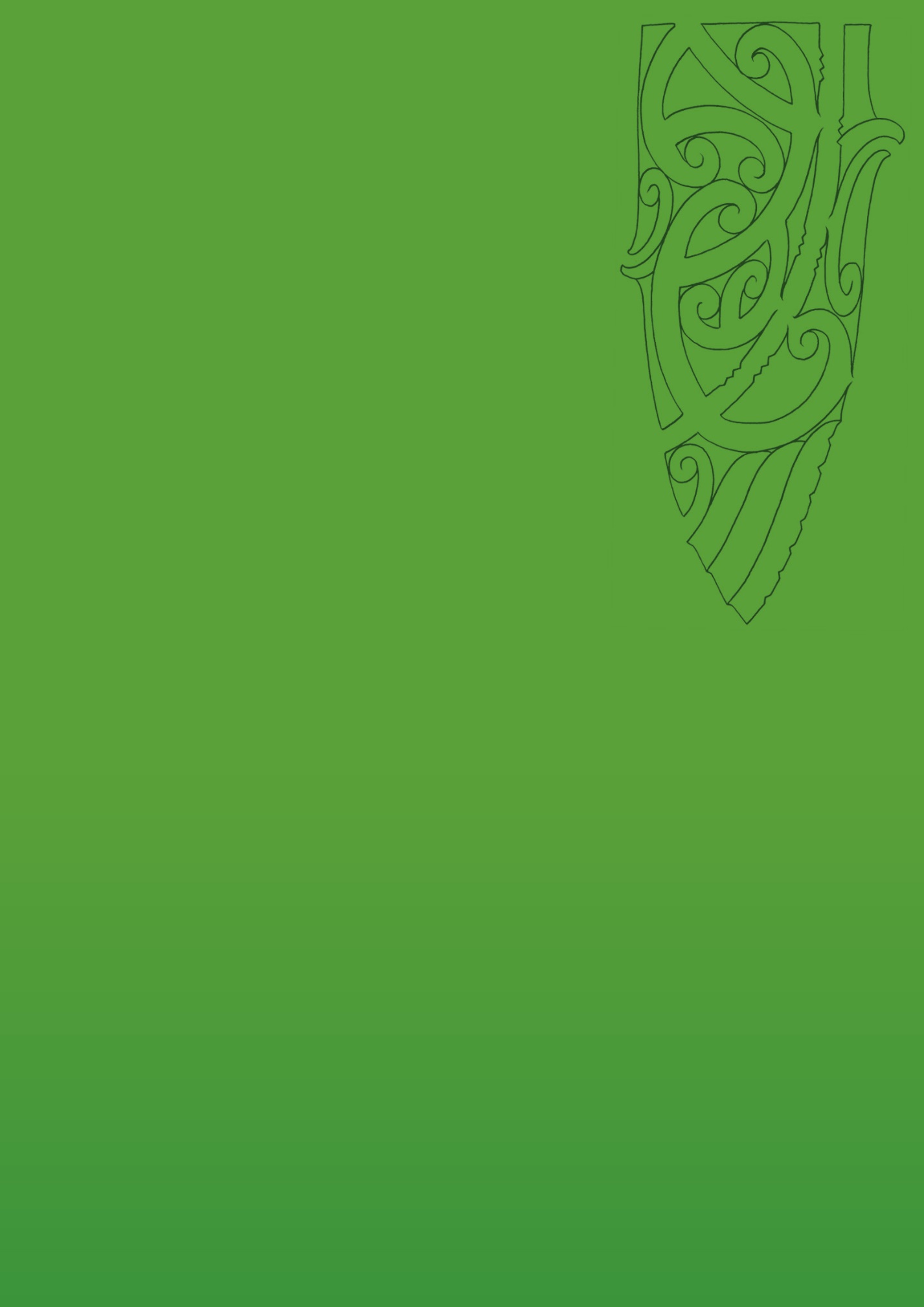 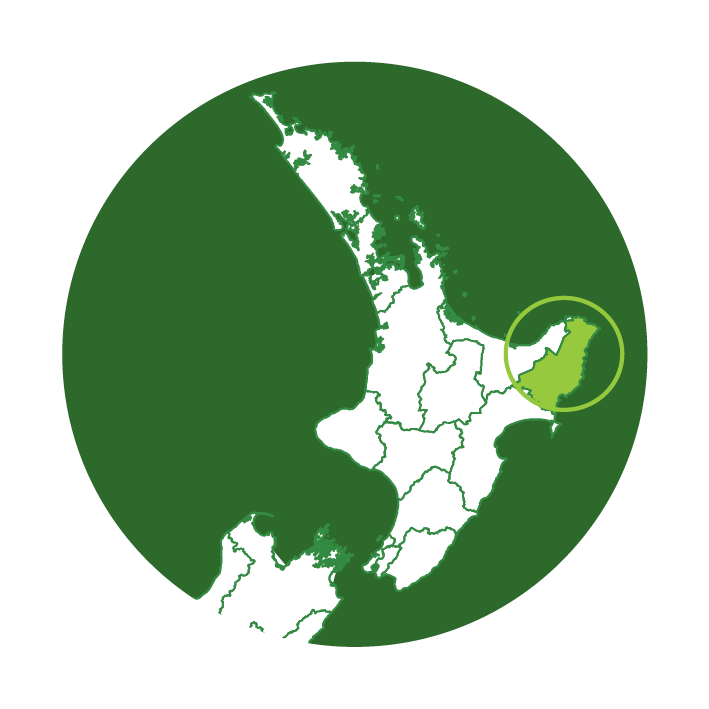 Te Rei Puta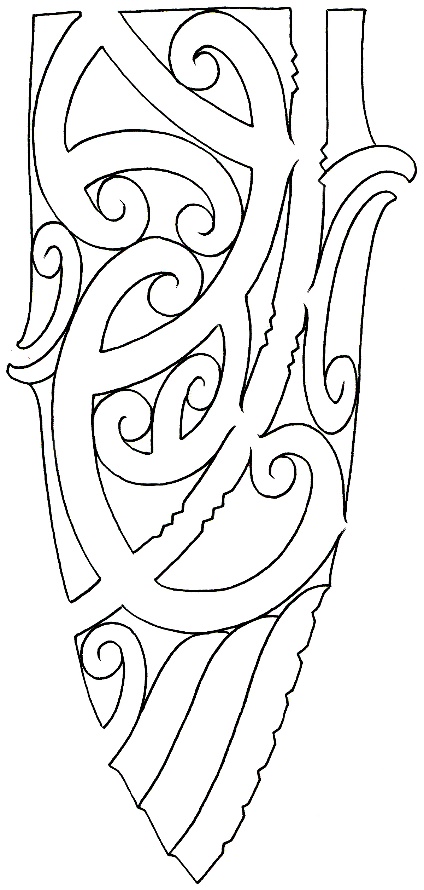 The cover design represents the journey of data from its production to its use by the health sector. The overall shape of the design is the prized rei puta. This signifies the importance of information and the acknowledgement that knowledge is a taonga.At the centre of the design interwoven kowhaiwhai represent the complexity of data that underpins the reports. The ngutu kākā represents the verbal mechanisms for passing on knowledge and the mangopare design symbolises strength and the application of knowledge.The reports focus on the health status of Māori, and in particular where there are inequalities compared to non-Māori. Niho taniwha represents the strength required to meet adversity and persist through to a successful end, the koru symbolises the growth that results from access to information. The retention of knowledge is embodied in the pātaka kai.Design by Graham TipeneNgāti Whatua, Ngāti Hine, Ngāti Kahu, Ngāti Manu, Ngāti Hāuatewhekemoko@gmail.comwww.facebook.com/pages/Te-Wheke-Moko/371495646243927Suggested citation: Robson B, Purdie G, Simmonds S, Waa A, Faulkner R, Rameka R. 2015. Tairāwhiti District Health Board Māori Health Profile 2015. Wellington: Te Rōpū Rangahau Hauora a Eru Pōmare.ISBN 978-0-9941247-3-9 (electronic) Published in October 2015 by Te Rōpū Rangahau Hauora a Eru Pōmare, University of Otago Wellington, PO Box 7343, Wellington South.Further information on Te Rōpū Rangahau Hauora a Eru Pōmare can be found here.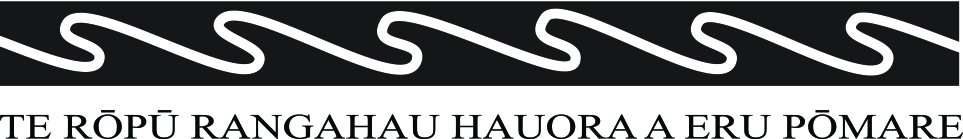 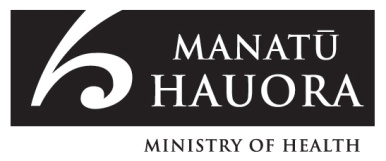 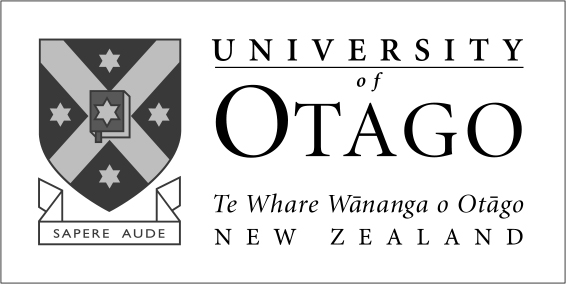 He MihiTūi Tuia i Te Herenga TangataTe tangi a Te Rōpū Rangahau Hauora a Eru Pōmare. Tui Tui Tui TuiaE ngā maunga whakahii, ngā pū kōrero huri noaTēnā koutou, tēnā koutou, tēnā tātou katoa.Ngā mate huhua e hinga mai nei i runga i o tātou marae mahaHaere atu rā, okioki ai.Ngā whakaaro, ngā kōrero aroha, ngā tautoko i awhi nei i te kaupapa Anei te mihi ki ngā kaimahi hauora  Whakapiki te kahaWhakapiki te oraWhakapiki te māramatangaKia eke tātou katoa ki Te Pae Ora.AcknowledgementsMany people have contributed their time and expertise to the Māori Health Profiles.  We would like to thank members of Te Tumu Whakarae, DHB Planning and Funding groups, Public Health Services, Māori providers, and Māori governance groups who contributed to our consultation discussions.  We would also like to acknowledge those who participated in the workshop at the Tū Kaha conference in Hastings, October 2014.Paula Searle, Peter Himona, Te Taiawatea Moko-Mead, Li-Chia Yeh, Roimata Timutimu, Natalie Talamaivao from Te Kete Hauora, Ministry of Health provided valuable advice.The following people assisted us to obtain data: Roslyn Parker, Dale Robison, Catherine Gerard and Mishra Suriyaprakash from the Ministry of Health; Ester Goodwin and Andrew Maclaren, Statistics New Zealand; June Atkinson, University of Otago Wellington; Nikki Turner, Immunisation Advisory Centre; Ali Ajmal, Action on Smoking and Health New Zealand.Graham Tipene designed the rei puta and Somar Design developed the document template.Doone Winnard and Sarah Sharpe from Counties Manukau DHB provided very useful peer review of early drafts.We appreciated the discussions and input of the participants of the Māori Health Profiles Summer School in February 2015, and a special thanks to the guest presenters Paula Searle, Kirikowhai Mikaere, Ana Morrison, Sonia Hawkins, Gay Keating and Jean Gilmour.We would like to particularly acknowledge Olga Rameka who provided cultural support and guidance throughout the project, ngā mihi aroha ki a koe.Ngā mihi nui ki a koutou katoa.Nā, Te Rōpū Rangahau Hauora a Eru Pōmare (Eru Pōmare Māori Health Research Centre)
University of Otago Wellington
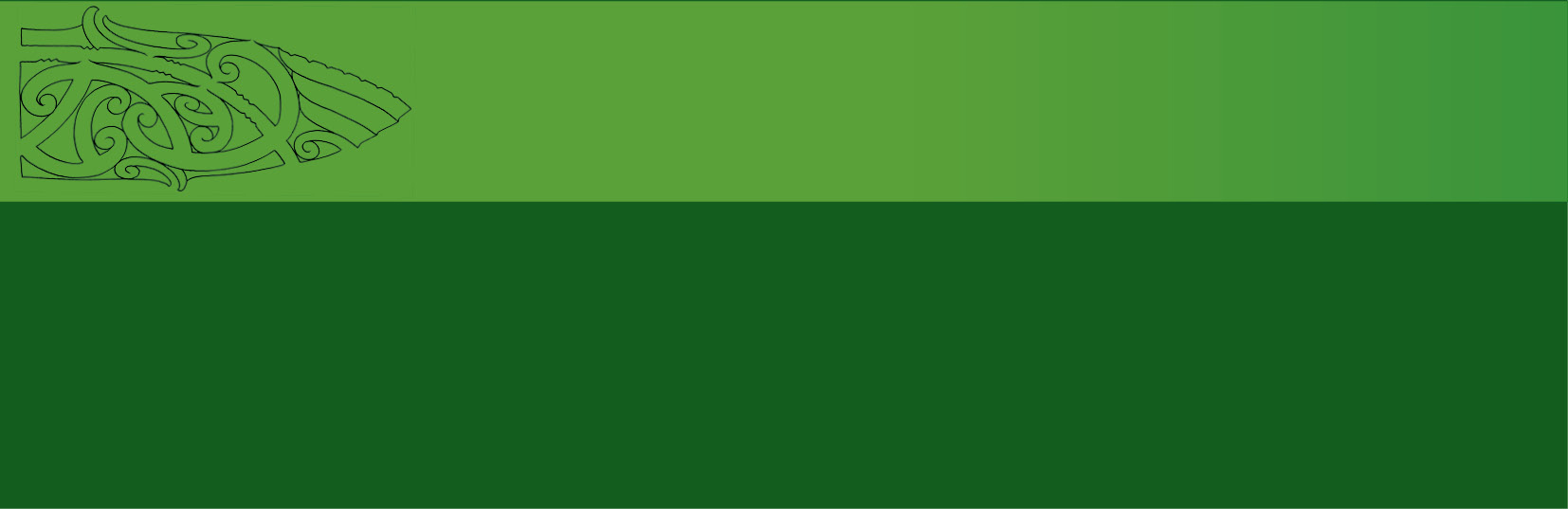 Tiro whānui − Tairāwhiti at a glanceTairāwhiti populationIn 2013, an estimated 23,000 Māori lived in the Tairāwhiti District Health Board region, 49% of the District’s total population.The Tairāwhiti Māori population is youthful, but showing signs of ageing. In 2013, the median age was 25.2 years. Sixty-five percent of the District’s children aged 0–14 were Māori, as were 61% of 15–24 year olds. The Māori population aged 65 years and over will increase by 37% between 2013 and 2020.Whānau ora – Healthy familiesIn 2013, most Tairāwhiti Māori adults (81%) reported that their whānau was doing well, but 9% felt their whānau was doing badly. A small proportion (5%) found it hard to access whānau support in times of need, but most found it easy (77%).Being involved in Māori culture was important (very, quite, or somewhat) to the majority of Tairāwhiti Māori adults (78%), as was spirituality (also 78%).Practically all (99.5%) Tairāwhiti Māori adults had been to a marae at some time. Most (83%) had been to at least one of their ancestral marae, with 61% stating they would like to go more often.One in six had taken part in traditional healing or massage in the last 12 months.Thirty percent of Tairāwhiti Māori could have a conversation about a lot of everyday things in te reo Māori according to the 2013 Census.Wai ora – Healthy environmentsEducationIn 2013, 93% of Tairāwhiti Māori children had participated in early childhood education.In 2013, 46% of Māori adults aged 18 years and over had at least a Level 2 Certificate, a significant increase since 2006 (38%).WorkIn 2013, 12% of Māori adults aged 15 years and over were unemployed, compared to 5% of non-Māori. Most Māori adults (89%) do voluntary work.In 2013, Māori were more likely than non-Māori to look after someone who was disabled or ill, within the home, or outside the home.Income and standard of livingIn 2013, 47% of children and 41% of adults in Māori households (defined as households with at least one Māori resident) were in households with low equivalised household incomes (under $15,172), over twice the proportion of children and adults in other households.In 2013, 21% of Tairāwhiti Māori adults reported putting up with feeling the cold a lot during the previous 12 months to keep costs down, 10% had gone without fresh fruit and vegetables, and 16% had often postponed or put off a visit to the doctor.Residents of Māori households were more likely than residents of other households to have no access to a motor vehicle (11% compared to 3%).People in Māori households were less likely to have access to telecommunications than those living in other households: 41% had no internet, 33% no telephone, 16% no mobile phone, and 4% had no access to any telecommunications.HousingThe most common housing problems reported to be a big problem by Māori adults in 2013 were finding it hard to keep warm (21%), needing repairs (19%), and damp (16%).More than half children in Tairāwhiti Māori households (59%) were living in rented accommodation, twice the proportion of children in other households (28%).Tairāwhiti residents living in Māori households were 4.2 times as likely as others to be in crowded homes (i.e. requiring at least one additional bedroom) (25% compared to 6%).Area deprivationUsing the NZDep2013 index of small area deprivation, 47% of Tairāwhiti Māori lived in the most deprived decile areas (decile 10) compared to 17% of non-Māori.Mauri ora – Healthy individualsPepi, tamariki – Infants and childrenOn average 526 Māori infants were born per year during 2009–2013, 70% of all live births in the DHB. Nine percent of Māori and 6% of non-Māori babies had low birth weight.In 2013, 73% of Māori babies in Tairāwhiti were fully breastfed at 6 weeks.Almost 80% of Māori infants were enrolled with a Primary Health Organisation by three months of age.In 2014, 90% of Māori children were fully immunised at 8 months of age, 92% at 24 months.In 2013, 65% of Tairāwhiti Māori children and 35% of non-Māori children aged 5 years had caries. At Year 8 of school, one in two Māori children and one in three non-Māori children had caries. Māori children under 15 years were 83% more likely than non-Māori to be hospitalised for tooth and gum disease.During 2011–2013, on average there were 42 hospital admissions per year for grommet insertions among Māori children (at a similar rate to non-Māori) and 49 admissions per year for serious skin infections (at a rate 2.4 times that of non-Māori children).Among Māori children under 15 years, an average of four per year were admitted at least once with acute rheumatic fever, and one per year in the 15 to 24 year age group.Around 540 hospitalisations per year of Māori children were potentially avoidable through population-based health promotion and intersectoral actions, at a rate 23% higher than that of non-Māori.Just over 350 hospitalisations per year of Māori children were potentially avoidable through preventive or treatment intervention in primary care (ambulatory care sensitive hospitalisations, or ASH), with a rate 31% higher than for non-Māori children.Rangatahi – Young adultsThere has been a significant increase in the proportion of Tairāwhiti Māori aged 14 and 15 years who have never smoked, and a decrease in the proportion of Māori aged 15–24 years who smoke regularly. However, one in two Māori aged 20–24 years was smoking regularly in 2013 (compared to just over one in five non-Māori).By September 2014, 74% of Māori girls aged 17 years and 61% of those aged 14 years had received all three doses of the human papilloma virus vaccine. Coverage was higher for Māori than for non-Māori.During 2011–2013, on average, seven Māori aged 15–24 and three aged 25–44 years were admitted to hospital per year for injury from intentional self-harm.Pakeke – AdultsHalf of Māori adults in Tairāwhiti reported having excellent or very good health in 2013, and a quarter reported having good health. A further quarter reported having fair or poor health.Smoking rates are decreasing, but remain more than twice as high for Māori as for non-Māori (38% compared to 17% in 2013).Circulatory system diseasesTairāwhiti Māori adults aged 25 years and over were 82% more likely than non-Māori to be hospitalised for circulatory system diseases (including heart disease and stroke) in 2011–2013.Māori were 46% more likely than non-Māori to be admitted with acute coronary syndrome, 50% more likely to have angiography, and just as likely to have an angioplasty or a coronary artery bypass and graft.Heart failure admission rates were 5.8 times as high for Māori as for non-Māori.Rates of admission for stroke were 2.5 times as high for Māori as for non-Māori, and hypertensive disease admissions 9.4 times as high.Chronic rheumatic heart disease admissions were 7.5 times as common for Māori as for non-Māori and heart valve replacements 3 times as high.Māori under 75 years were nearly 4 times as likely as non-Māori to die from circulatory system diseases in 2007–2011.DiabetesIn 2013, 7.6% of Māori and 9.1% of non-Māori were estimated to have diabetes. Forty-four percent of Māori aged 25 years and over who had diabetes were regularly receiving metformin or insulin, 72% were having their blood sugar monitored regularly, and half were being screened regularly for renal disease.In 2011–2013 Māori with diabetes were 7 times as likely as non-Māori to have a lower limb amputated.CancerCompared to non-Māori, cancer incidence was 45% higher for Māori females, while cancer mortality was 2.4 times as high.Breast, lung, colorectal, stomach and uterine cancers were the most commonly registered among Tairāwhiti Māori women. The rate of lung cancer was 3.5 times the rate for non-Māori, and breast cancer 57% higher. Stomach cancer was notably 15 times as high as for non-Māori.Breast screening coverage of Māori women aged 45–69 years was 65% compared to 74% of non-Māori women during the two years to December 2014. Cervical screening coverage of Māori women aged 25–69 years was 66% over 3 years and 87% over five years (compared to 78% and 94% of non-Māori respectively) at December 2014.Among males in Tairāwhiti, cancer incidence was similar for Māori and non-Māori, but cancer mortality was over twice as high for Māori as for non-Māori.Prostate, lung, colorectal cancer and leukaemias were the most common cancers among Māori men. Lung cancer registration rates were 3.4 times as high as for non-Māori men, while colorectal cancer was less than half the non-Māori rate.Lung, breast, ovarian, and pancreatic cancers were the most common causes of death from cancer among Māori females. Lung, prostate, and colorectal cancer were the leading causes of cancer death for Māori males.Respiratory diseaseMāori aged 45 years and over were almost three times as likely as non-Māori to be admitted to hospital for chronic obstructive pulmonary disease (COPD).Asthma hospitalisation rates were considerably higher for Māori than for non-Māori in each age group.Māori under 75 years had almost twice the non-Māori rate of death from respiratory disease in 2007–2011.Mental disordersMāori were 66% more likely than non-Māori to be admitted to hospital for a mental disorder during 2011–2013. Schizophrenia type disorders were the most common disorders, followed by mood disorders.GoutIn 2011 the prevalence of gout among Tairāwhiti Māori was estimated to be 9.4%, more than twice the prevalence in non-Māori (4.4%).A third of Māori with gout regularly received allopurinol, a preventive therapy to lower urate levels. Of those who received allopurinol, only 33% had a lab test for serum urate levels in the following six months.During 2011–2013 the rate of hospitalisations for gout was more than 19 times as high for Māori as for non-Māori, indicating a higher rate of flare-ups.All agesHospitalisationsThe all-cause rate of hospital admissions was 9% higher for Māori than for non-Māori during 2011–2013.Approximately 1,350 Māori hospital admissions per year were potentially avoidable, with the rate 36% higher for Māori than for non-Māori. The ASH rate was 59% higher.MortalityDuring 2012–2014 life expectancy at birth was 74.8 years for Māori females in the Gisborne Region (8.4 years lower than for non-Māori females) and 70.4 years for Māori males (9 years lower than for non-Māori males).The all-cause mortality rate for Tairāwhiti Māori was 2.4 times the non-Māori rate.Leading causes of death for Māori females were ischaemic heart disease (IHD), lung cancer, stroke, diabetes, and COPD. Leading causes of death for Māori males were IHD, lung cancer, accidents, diabetes, and suicide.Potentially avoidable mortality and mortality amenable to health care were around 3 times as high for Māori as for non-Māori in Tairāwhiti during 2007–2011.InjuriesThe rate of hospitalisation due to injury was 15% higher for Māori as for non-Māori. Males had higher rates of admission than females.The leading causes of injury resulting in hospitalisation among Māori were falls, exposure to mechanical forces, complications of medical and surgical care, transport accidents, and assault.Compared to non-Māori, rates of hospital admission for injury caused by assault were 4 times as high for Māori females and 57% higher for Māori males.Injury mortality was 90% higher for Māori than for non-Māori in Tairāwhiti.List of Tables and FiguresTable 1: Population by age group, Tairāwhiti DHB, 2013	3Table 2: Population projections, Tairāwhiti DHB, 2013 to 2033	3Table 3: Whānau well-being reported by Māori aged 15 years and over, Tairāwhiti DHB, 2013	4Table 4: Whānau composition reported by Māori aged 15 years and over, Tairāwhiti DHB, 2013	4Table 5: Access to whānau support, Māori aged 15 years and over, Tairāwhiti DHB, 2013	5Table 6: Importance of Māori culture and spirituality, Māori aged 15 years and over, Tairāwhiti DHB, 2013	5Table 7: People who can have a conversation about a lot of everyday things in te reo Māori, Tairāwhiti DHB, 2013	5Table 8: Use of te reo Māori in the home, Māori aged 15 years and over, Tairāwhiti DHB, 2013	6Table 9: Access to marae, Māori aged 15 years and over, Tairāwhiti DHB, 2013	6Table 10: Māori aged 15 years and over who took part in traditional healing or massage in last 12 months, Tairāwhiti DHB, 2013	6Table 11: Adults aged 18 years and over with a Level 2 Certificate or higher Tairāwhiti DHB, 2006 and 2013	7Table 12: Labour force status, 15 years and over, Tairāwhiti DHB, 2006 and 2013	7Table 13: Leading industries in which Māori were employed, Tairāwhiti DHB, 2013	8Table 14: Leading occupations of employed Māori, Tairāwhiti DHB, 2013	8Table 15: Unpaid work, 15 years and over, Tairāwhiti DHB, 2013	9Table 16: Unmet need reported by Māori aged 15 years and over to keep costs down in the last 12 months, Tairāwhiti DHB, 2013	9Table 17: Children aged 0–17 years living in families where the only income is means-tested benefits, Tairāwhiti DHB, 2006 and 2013	9Table 18: Children and adults living in households with low incomes, Tairāwhiti DHB, 2013	10Table 19: Households with no access to a motor vehicle, Tairāwhiti DHB, 2006 and 2013	10Table 20: People in households with no access to telephone, mobile/cell phone, internet, or any telecommunications, Tairāwhiti DHB, 2013	10Table 21: Housing problems reported by Māori aged 15 years and over, Tairāwhiti DHB, 2013	11Table 22: Children and adults living in households where rent payment are made, Tairāwhiti DHB, 2013	11Table 23: People living in crowded households (requiring at least one more bedroom), Tairāwhiti DHB, 2013	11Table 24: People living in households where no heating fuels are used, Tairāwhiti DHB, 2013	12Table 25: Birth-weight and gestation, Tairāwhiti DHB, 2009–2013	13Table 26: Selected Well Child/Tamariki Ora indicators for Māori children, Tairāwhiti DHB	13Table 27: Children fully immunised by the milestone age, Tairāwhiti DHB, 1 Jan 2014 to 31 Dec 2014	14Table 28: Oral health status of children aged 5 or in Year 8 at school, Tairāwhiti DHB, 2013	14Table 29: Hospitalisations for tooth and gum disease, children aged 0–14 years, Tairāwhiti DHB, 2011–2013	14Table 30: Hospitalisations for grommet insertions, children aged 0–14 years, Tairāwhiti DHB, 2011–2013	15Table 31: Hospitalisations for serious skin infections, children aged 0–14 years, Tairāwhiti DHB, 2011–2013	15Table 32: Individuals admitted to hospital for acute rheumatic fever, ages 0–14 and 15–24 years, Tairāwhiti DHB, 2011–2013	15Table 33: Potentially avoidable hospitalisations for children aged 1 month to 14 years, Tairāwhiti DHB, 2011–2013	16Table 34: Ambulatory care sensitive hospitalisations for children aged 1 month to 14 years, Tairāwhiti DHB, 2011–2013	16Table 35: Human papilloma virus immunisations (HPV) by birth cohorts, Tairāwhiti DHB, 1 September 2008 to 30 September 2014	18Table 36: Hospitalisations for injury from intentional self-harm, 15–24 and 25–44 years, Tairāwhiti DHB, 2011–2013	18Table 37: Health status reported by Māori aged 15 years and over, Tairāwhiti DHB, 2013	19Table 38: Cigarette smoking status, 15 years and over, Tairāwhiti DHB, 2006 and 2013	19Table 39: Hospitalisations for circulatory system diseases, 25 years and over, Tairāwhiti DHB, 2011–2013	20Table 40: Ischaemic heart disease indicators, 25 years and over, Tairāwhiti DHB, 2011–2013	20Table 41: Hospitalisations for heart failure, stroke, and hypertensive disease, 25 years and over, Tairāwhiti DHB, 2011–2013	21Table 42: Hospitalisations for chronic rheumatic heart disease and heart valve replacements, 25 years and over, Tairāwhiti DHB, 2011–2013	21Table 43: Early deaths from circulatory system disease, Tairāwhiti DHB, 2007–2011	22Table 44: Diabetes prevalence, medication use, monitoring of blood glucose levels, screening for renal disease, Tairāwhiti DHB, 2013	22Table 45: Hospitalisations for lower limb amputations for people with concurrent diabetes, 15 years and over, Tairāwhiti DHB, 2011–2013	22Table 46: Most common cancer registrations for Māori by site, all ages, Tairāwhiti DHB, 2008–2012	23Table 47: Most common cancer deaths for Māori by site, all ages, Tairāwhiti DHB, 2007–2011	23Table 48: BreastScreen Aotearoa breast screening coverage, women aged 45–69 years, Tairāwhiti DHB, 24 months to 31 December 2014	24Table 49: Cervical screening coverage, women aged 25–69 years, Tairāwhiti DHB, 3 years and 5 years to 31 December 2014	24Table 50: Hospitalisations for asthma, by age group, Tairāwhiti DHB, 2011–2013	25Table 51: Hospitalisations for chronic obstructive pulmonary disease (COPD), 45 years and over, Tairāwhiti DHB, 2011–2013	25Table 52: Early deaths from respiratory disease, Tairāwhiti DHB, 2007–2011	25Table 53: Hospitalisations for mental disorders, all ages, Tairāwhiti DHB, 2011–2013	26Table 54: Gout prevalence and treatment, 20–79 years, Tairāwhiti DHB, 2011	27Table 55: Hospitalisations for gout, 25 years and over, Tairāwhiti DHB, 2011–2013	27Table 56: Hospitalisations for hip fractures, 65 years and over, Tairāwhiti DHB, 2011–2013	27Table 57: Hospitalisations for hip replacements, 50 years and over, Tairāwhiti DHB, 2011–2013	28Table 58: Publicly funded hospitalisations for cataract surgery, 45 years and over, Tairāwhiti DHB, 2011–2013	28Table 59: All-cause hospitalisations, all ages, Tairāwhiti DHB, 2011–2013	29Table 60: Potentially avoidable hospitalisations, 0–74 years, Tairāwhiti DHB, 2011–2013	29Table 61: Ambulatory care sensitive hospitalisations, 0–74 years, Tairāwhiti DHB, 2011–2013	29Table 62: Life expectancy at birth, Gisborne Region, 2012–2014	30Table 63: All-cause deaths, all ages, Tairāwhiti DHB, 2008–2012	30Table 64: Leading causes of death for Māori, all ages, Tairāwhiti DHB, 2007–2011	30Table 65: Potentially avoidable mortality, 0–74 years, Tairāwhiti DHB, 2007–2011	31Table 66: Amenable mortality, 0–74 years, Tairāwhiti DHB, 2007–2011	31Table 67: Hospitalisations for injuries, all ages, Tairāwhiti DHB, 2011–2013	32Table 68: Hospitalisations for assault, all ages, Tairāwhiti DHB, 2011–2013	32Table 69: Deaths from injury, all ages, Tairāwhiti DHB, 2007–2011	32Table 70: Māori population projections, single year by age group, Tairāwhiti DHB, 2013 to 2020	34Table 71: Total population projections, single year, by age group, Tairāwhiti DHB, 2013 to 2020	35Table 72: Data sources	36Table 73: 2001 Census total Māori population	38Table 74: Potentially avoidable hospitalisation ICD-10 codes for children aged 1 month to 14 years	38Table 75: Ambulatory care sensitive hospitalisation ICD-10 codes for children aged 1 month to 14 years	39Table 76: Ambulatory care sensitive hospitalisation ICD-10 codes for people aged 1 month to 74 years	40Table 77: Avoidable mortality ICD-10 codes	41Table 78: Amenable mortality ICD-10 codes	42Figure 1: Distribution by NZDep 2013 decile, Tairāwhiti DHB, 2013	12Figure 2: Trends in the proportion of students aged 14–15 years who have never smoked, by gender, Tairāwhiti DHB, 1999–2013	17Figure 3: Regular smokers, ages 15–17, 18–19, 20–24 years, Tairāwhiti DHB, 2013	17Introduction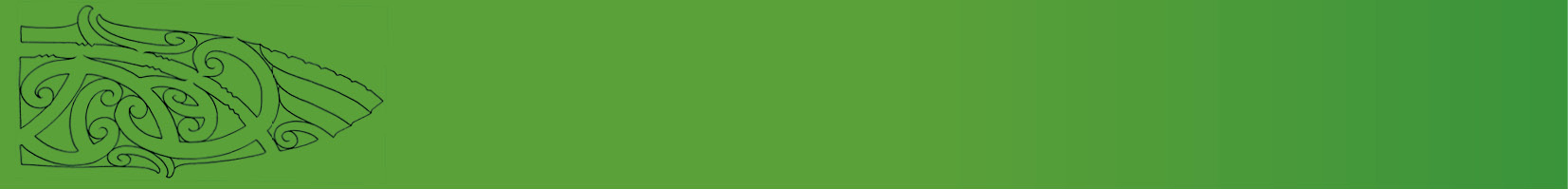 The Ministry of Health commissioned Te Rōpū Rangahau Hauora a Eru Pōmare to produce a Māori Health Profile for each District Health Board (DHB) in Aotearoa New Zealand. Each profile report is accompanied by an Excel© data file.  The profiles are intended to be used by the health sector for planning purposes. They build on and update the previous Health Needs Assessments produced by Massey University in 2012 which can be viewed here.The overall aim of the Māori Health Strategy, He Korowai Oranga, is Pae Ora or Healthy Futures.  Pae Ora is a holistic concept that includes three interconnected elements; whānau ora, wai ora and mauri ora.  Further detail on He Korowai Oranga can be found here. Health indicators contained in the Māori Health Profiles are arranged according to these three elements. Whānau ora, healthy families, includes indicators of whānau wellbeing and support, participation in Māori culture and reo. Wai ora, or healthy environments, encompasses indicators on education, work, income, housing and deprivation. Mauri ora, healthy individuals, includes individual level indicators of health status.  Mauri ora indicators are ordered according to life stage from pepi/tamariki to rangatahi then pakeke, and also a section on indicators that affect individuals of all ages.This document presents data for residents of Te Mana Hauora o Te Tairāwhiti (Tairāwhiti District Health Board).Data sources and key methodsThe main data sources for this report are: the 2013 Census of Population and Dwellings, Te Kupenga 2013 (the Māori Social Survey), mortality registrations, public hospital discharges, cancer registrations, the national immunisation register, the community oral health service, the Health Quality and Safety Commission’s Atlas of Healthcare Variation, Action on Smoking and Health (ASH) Year 10 Snapshot Survey of tobacco smoking among 14 and 15 year olds, and data from the Well Child/Tamariki Ora Quality Improvement Framework indicators.Most data are presented for Māori and non-Māori residents of Tairāwhiti DHB. Accompanying Excel tables also include data for the total Tairāwhiti DHB population and the total New Zealand population for reo speakers, socioeconomic indicators, mortality, cancer registrations, and hospital discharges.The unequal distribution of the social determinants of health is an important driver of health inequities between Māori and non-Māori. Information from the 2013 Census on living conditions that influence health has been analysed by individual, household, and neighbourhood. A household was classified as Māori if there was at least one Māori resident. The 2013 NZ Deprivation Index was used for classifying neighbourhoods. The index combines eight dimensions of deprivation, including access to telecommunications and internet, income, employment, qualifications, home ownership, support, living space, and access to transport.Māori models of health encompass cultural vitality and whānau wellbeing. Indicators of these dimensions of health have been included in these Profiles, sourced from Te Kupenga 2013, the Māori Social Survey conducted in 2013 by Statistics New Zealand (SNZ).  Further information on Te Kupenga can be found here. Data from Te Kupenga is presented for Māori only.Hospitalisation, cancer registration, and mortality rates and Census data were age–sex-standardised to the 2001 Māori population.Ninety-five percent confidence intervals (95% CI) were calculated for crude and age-standardised hospitalisation and mortality rates and ratios using the log-transformation method (Clayton and Hills 1993). Confidence intervals for data from Te Kupenga were calculated by Statistics New Zealand. Confidence intervals have not been calculated for data from other sources.For ambulatory care sensitive admissions and admission rates for specific causes, transfers are only included as an admission if the principal diagnosis is not in the same diagnostic group as the initial admission.Average numbers of events per year have been rounded to the nearest whole number.Further technical notes and methods are provided in Appendix 2.Further sources of dataRisk factors common to several chronic conditions such as diabetes, cardiovascular disease, cancer, respiratory disease, or vascular dementia, include smoking, alcohol and drug use, nutrition, body size, and physical activity. Improvements in these indicators require public health and intersectoral action to support healthy environments and living conditions for Māori communities, as well as primary care interventions designed for individuals and whānau. The 2012/13 New Zealand Health Survey provides evidence of inequities between Māori and non-Māori in the prevalence of these risks factors at the national level (Ministry of Health 2013).Other useful data sources include the Ministry of Health’s publications on Māori health, the Health Quality and Safety Commission’s Atlas of Healthcare Variation, the DHB reports and Te Ohonga Ake reports of the New Zealand Child and Youth Epidemiology Service, the Trendly health performance monitoring website, and the Māori Health Plan Indicator reports provided to DHBs.Te Tatauranga o te Iwi − Key demographicsIn 2013, 3% (23,000) of the country’s total Māori population lived in the Tairāwhiti District Health Board. The total population of the DHB (47,000) made up 1% of the national population. In 2015, the Māori population is estimated to be 23,200 and the total population 47,500. Table 1: Population by age group, Tairāwhiti DHB, 2013Source: Statistics NZ Population projections for the Ministry of Health (2013 Census base) 2014 updateIn 2013, Māori residents comprised almost half of the Tairāwhiti DHB population (49%). The Māori population is relatively young, with a median age of 25.2 years in 2013, compared with 35.8 years for the total DHB population.  Māori comprised 65% of the DHB’s children aged 0–14 years and 61% of those aged 15–24 years.Table 2: Population projections, Tairāwhiti DHB, 2013 to 2033Source: Statistics NZ Population projections for the Ministry of Health (2013 Census base) 2014 update
Note: Detailed population projections are provided in Appendix 1.The proportion of Māori who were aged 65 years and over in 2013 was 7% but is projected to increase to 14% in 2033. Between 2013 and 2020 the number of Māori aged 65 and over will increase by 37% from 1,620 to 2,220 (see Appendix 1). In 2013 there were 570 Māori aged 75 years and over in Tairāwhiti, with 150 living alone (see accompanying Excel tables).Whānau ora − Healthy familiesThe refreshed Māori health strategy, He Korowai Oranga (Ministry of Health, 2014) defines whānau ora as Māori families supported to achieve their maximum health and wellbeing. It aims to support families to be self-managing, leading healthy lifestyles, confidently participating in te ao Māori and society. This section reports selected findings from Te Kupenga 2013 on whānau well-being and support and engagement with Māori culture and reo.Whānau well-beingTable 3: Whānau well-being reported by Māori aged 15 years and over, Tairāwhiti DHB, 2013Source: Te Kupenga 2013, Statistics New Zealand customised report.
Note: An asterisk (*) shows the sampling error is 30% or more but less than 50%. 
** Sampling error is 50% or more but less than 100%.Over 80% of Tairāwhiti Māori adults reported that their whānau was doing well or extremely well in 2013. However 9% felt their whānau was doing badly or extremely badly.Table 4: Whānau composition reported by Māori aged 15 years and over, Tairāwhiti DHB, 2013Source: Te Kupenga 2013, Statistics New Zealand customised report.
Note: * Sampling error is 30% or more but less than 50%.Table 4 shows the size and composition of whānau, with over a quarter reporting whānau sizes of more than 20 people. Sixteen percent included friends in their description of whānau.Whānau supportTable 5: Access to whānau support, Māori aged 15 years and over, Tairāwhiti DHB, 2013Source: Te Kupenga 2013, Statistics New Zealand customised report. 
Notes: ** Sampling error is 50% or more but less than 100%. S indicates data is suppressed.In 2013, the majority of Māori adults in Tairāwhiti (77%) reported having easy access to whānau support in times of need. However, an estimated 1,000 (5%) had difficulty getting help.A smaller proportion found it easy to get help with Māori cultural practices (67%), with 6% finding it hard or very hard.Importance of participation in Māori cultureTable 6: Importance of Māori culture and spirituality, Māori aged 15 years and over, Tairāwhiti DHB, 2013Source: Te Kupenga 2013, Statistics New Zealand customised report.
Note: * Sampling error is 30% or more but less than 50%.Being involved in Māori culture was very or quite important to the majority (60%) of Tairāwhiti Māori adults, and somewhat important to a further 18%.  Spirituality was important (very, quite or somewhat) to 78%.Te Reo MāoriTable 7: People who can have a conversation about a lot of everyday things in te reo Māori, Tairāwhiti DHB, 2013Source: 2013 Census, Statistics New Zealand
Notes: Percentages are age-standardised. Ratios in bold show a statistically significant difference between Māori and non-Māori.According to the 2013 Census, 30% of all Māori in Tairāwhiti and 2% of non-Māori could have a conversation about a lot of everyday things in te reo Māori.Table 8: Use of te reo Māori in the home, Māori aged 15 years and over, Tairāwhiti DHB, 2013Source: Te Kupenga 2013, Statistics New Zealand customised report. 
Note: S shows the data is suppressed.A third of Tairāwhiti Māori adults reported that te reo Māori was used regularly in the home in 2013.Access to maraeTable 9: Access to marae, Māori aged 15 years and over, Tairāwhiti DHB, 2013Source: Te Kupenga 2013, Statistics New Zealand customised report.
Notes: (1) Those who had been to a marae at some time.
(2) Both those who knew and did not know their ancestral marae.
(3) Those who had been to any of their ancestral marae in the last 12 months.In 2013, practically all Māori adults in Tairāwhiti (99.5%) had been to a marae, with three-quarters (76%) having been in the last 12 months. Eighty-three percent had been to at least one of their ancestral marae, and just over half (54%) had been in the last 12 months. Three-fifths (61%) reported they would like to go more often.  Tairāwhiti Māori are more likely to have been to marae, including ancestral marae, than the national Māori population.Traditional healing or massageTable 10: Māori aged 15 years and over who took part in traditional healing or massage in last 12 months, Tairāwhiti DHB, 2013Source: Te Kupenga 2013, Statistics New Zealand customised report.
Note: * Sampling error is 30% or more but less than 50%.In 2013, an estimated 3,000 Māori adults (17%) in Tairāwhiti had taken part in traditional healing or massage during the previous 12 months.Wai ora − Healthy environmentsThis section focuses on those aspects of social and physical environments that influence our health and well-being.  Data is presented on individuals, households, and individuals living in households. A household that includes at least one Māori usual resident on Census night is categorised as a Māori household, and other households are categorised as non-Māori.EducationTable 11: Adults aged 18 years and over with a Level 2 Certificate or higher Tairāwhiti DHB, 2006 and 2013Source: 2006 and 2013 Censuses, Statistics New Zealand
Notes: Percentages are age-standardised. Ratios in bold show a statistically significant difference between Māori and non-Māori.The proportion of Māori adults aged 18 years and over with at least a Level 2 Certificate increased from 38% to 46% between 2006 and 2013. However Māori remained less likely than non-Māori to have this level of qualification (29% less likely in 2013).WorkTable 12: Labour force status, 15 years and over, Tairāwhiti DHB, 2006 and 2013Source: 2006 and 2013 Censuses, Statistics New Zealand
Notes Percentages are age-standardised. Ratios in bold show a statistically significant difference between Māori and non-Māori.
Employed part-time includes people working 1 hour per week or more. Unemployed people who are without a paid job, available for work and actively seeking work. People not in the labour force includes people in the working age population who are neither employed nor unemployed.Between 2006 and 2013 there was a decrease in the number and proportion of Māori adults employed full-time (from 44% to 42%), and a corresponding increase in the unemployment rate (from 9% to 12%).The absolute gaps between Māori and non-Māori full-time employment and unemployment rates increased slightly during this time period. In 2013 Māori were 2.5 times as likely as non-Māori to be unemployed, with an absolute gap of 7% in unemployment rates. The absolute gap in labour force participation was 10% in 2013.Table 13: Leading industries in which Māori were employed, Tairāwhiti DHB, 2013Source: 2013 Census, Statistics New Zealand
Note: Australian and New Zealand Standard Industrial Classification (ANZSIC).Service industries were the main employers of Māori women in Tairāwhiti, including health care and social assistance (22%); education and training (22%); and retail (10%). For Māori men, leading industries were: agriculture, forestry, and fishing (32%); manufacturing (15%; and construction (12%).Table 14: Leading occupations of employed Māori, Tairāwhiti DHB, 2013Source: 2013 Census, Statistics New Zealand
Note: Australian and New Zealand Standard Classification of Occupations (ANZSCO), major grouping.Among employed Māori women, the leading occupational groupings were professionals (23%); labourers (20%); community and personal service workers (15%); and clerical and administrative workers (15%).Māori men were most likely to be employed as labourers (37%); machinery operators and drivers (16%); technicians and trade workers (14%); and managers (12%).Table 15: Unpaid work, 15 years and over, Tairāwhiti DHB, 2013Source: 2013 Census, Statistics New Zealand
Notes: Percentages are age-standardised. Ratios in bold show a statistically significant difference between Māori and non-Māori.Almost 90% of Māori adults worked without pay in 2013. Māori were more than twice as likely as non-Māori to look after someone who was disabled or ill without pay in the home, and 68% more likely outside of the home.Income and standard of livingTable 16: Unmet need reported by Māori aged 15 years and over to keep costs down in the last 12 months, Tairāwhiti DHB, 2013Source: Te Kupenga 2013, Statistics New Zealand customised report.
Note: * Sampling error is 30% or more but less than 50%.In 2013, an estimated 3,500 Māori adults (21%) reported putting up with feeling cold a lot to keep costs down during the previous 12 months, 1,500 (10%) had gone without fresh fruit and vegetables, and 2,500 (16%) had postponed or put off visits to the doctor.Table 17: Children aged 0–17 years living in families where the only income is means-tested benefits, Tairāwhiti DHB, 2006 and 2013Source: 2006 and 2013 Censuses, Statistics New Zealand
Notes: Māori families include at least one Māori member. Non-Māori families have no Māori members. 
Ratios in bold show a statistically significant difference between Māori and non-Māori.The number of children living in Māori families where the only income was means-tested benefits remained relatively stable between 2006 and 2013. However, in 2013 children in Māori families were 5.3 times as likely as non-Māori children to be in this situation.Table 18: Children and adults living in households with low incomes, Tairāwhiti DHB, 2013Source: 2013 Census, Statistics New Zealand
Notes: % is age-standardised. Ratios in bold show a statistically significant difference between Māori and non-Māori.
A Māori household is a household with at least one Māori resident. Non-Māori households have no Māori residents.
Household income is equivalised using the revised Jensen scale. Low income is defined as an equivalised household income under $15,172.Almost half of the children in Māori households (over 2,900) lived in low income households, 2.5 times the proportion of other children. Forty-one percent of adults in Māori households (4,368) lived in low income households, twice the proportion of other adults.Table 19: Households with no access to a motor vehicle, Tairāwhiti DHB, 2006 and 2013Source: 2006 and 2013 Censuses, Statistics New Zealand
Notes: A Māori household is a household with at least one Māori resident. Non-Māori households have no Māori residents. 
Ratios in bold show a statistically significant difference between Māori and non-Māori.In 2013, 14% of Māori households had no access to a motor vehicle, twice the proportion of non-Māori households. Over 2,300 Māori individuals in the Tairāwhiti region had no access to a motor vehicle, four times the proportion of non-Māori.Table 20: People in households with no access to telephone, mobile/cell phone, internet, or any telecommunications, Tairāwhiti DHB, 2013Source: 2013 Census, Statistics New Zealand
Notes: A Māori household is a household with at least one Māori resident. Non-Māori households have no Māori residents. 
% is age–sex-standardised to the 2001 Māori population. 
Ratios in bold show a statistically significant difference between Māori and non-Māori.In 2013, 41% of people in Māori households had no access to the internet, 33% did not have a telephone, 16% had no mobile phone, and 4% had no access to any telecommunications in the home. The largest absolute gap between residents of Tairāwhiti Māori and non-Māori households was in access to the internet (a difference of 27 percentage points).HousingTable 21: Housing problems reported by Māori aged 15 years and over, Tairāwhiti DHB, 2013Source: Te Kupenga 2013, Statistics New Zealand customised report. 
Note: * Sampling error is 30% or more but less than 50%. ** Sampling error is 50% or more but less than 100%.Housing problems reported by Tairāwhiti Māori adults to be a big problem in 2013 included difficulty keeping the house warm (21%), needing repairs (19%), and damp (16%). Six percent stated that pests were a big problem, and 3% felt their house was too small.Housing securityTable 22: Children and adults living in households where rent payment are made, Tairāwhiti DHB, 2013Source: 2013 Census, Statistics New Zealand
Notes: A Māori household is a household with at least one Māori resident. Non-Māori households have no Māori residents. 
Ratios in bold show a statistically significant difference between Māori and non-Māori.In 2013, 3,474 Māori households were rented, making up half of all Māori households, compared to 21% of non-Māori households.Among children living in a Māori household, 59% (4,671) were living in rented homes, compared to 28% (1,026 children) in non-Māori households.Just over half of adults living in Māori households were living in rented accommodation (around 6,597), three-quarters higher than the proportion of adults living in non-Māori households.Household crowdingTable 23: People living in crowded households (requiring at least one more bedroom), Tairāwhiti DHB, 2013Source: 2013 Census, Statistics New Zealand
Notes: Crowding was defined as needing at least one additional bedroom according to the Canadian National Occupancy Standard (based on the age, sex and number of people living in the dwelling). 
 A Māori household is a household with at least one Māori resident. Non-Māori households have no Māori residents. 
Ratios in bold show a statistically significant difference between Māori and non-Māori.In 2013, Māori households were 8.6 times as likely as non-Māori households to be classified as crowded using the Canadian National Occupancy Standard, with over 950 homes needing at least one additional bedroom, affecting almost 5,200 people. People living in Māori households were 4 times as likely as people living in non-Māori households to be living in crowded conditions (25% compared to 6%).Fuel povertyTable 24: People living in households where no heating fuels are used, Tairāwhiti DHB, 2013Source: 2013 Census, Statistics New Zealand
Notes: No form of heating used in the dwelling (including electricity, coal, mains or bottled gas, wood, solar heating equipment, other heating).
A Māori household is a household with at least one Māori resident. Non-Māori households have no Māori residents. 
Ratios in bold show a statistically significant difference between Māori and non-Māori.In 2013, 3% of Māori households in Tairāwhiti (213 homes) had no heating, 2.4 times the proportion of non-Māori households (96 homes).Area deprivationFigure 1: Distribution by NZDep 2013 decile, Tairāwhiti DHB, 2013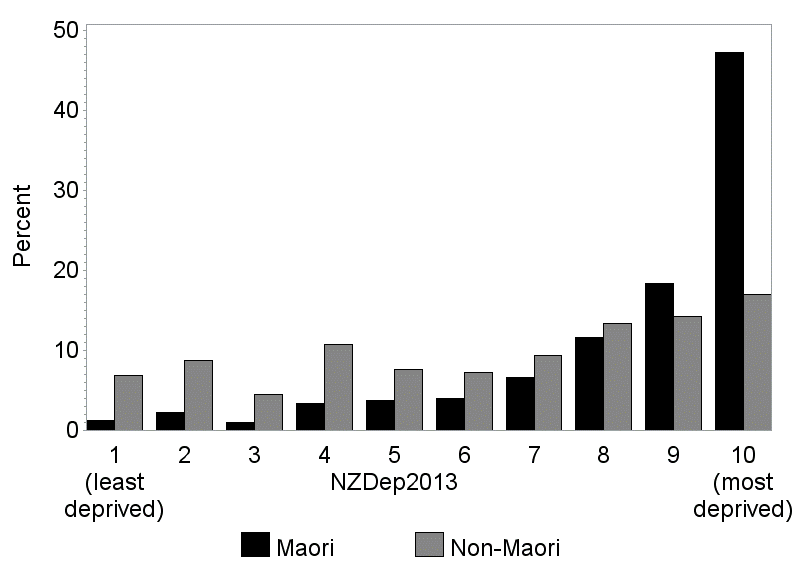 Source: 2013 Census, Statistics New Zealand. Atkinson J, Salmond C, Crampton P. 2014. NZDep2013 Index of Deprivation. University of Otago Wellington.Tairāwhiti Māori and non-Māori have a more deprived small area profile than the national population. In 2013, 84% of Māori lived in the four most deprived decile areas, as did 54% of non-Māori (see accompanying Excel table). Notably, almost half (47%) of Māori lived in the most deprived decile areas (decile 10) compared to 17% of non-Māori. Mauri ora: Pepi, tamariki − Infants and childrenThis section presents information on infants and children. Indicators include birth-weight and gestation, immunisations, breastfeeding and other well-child/tamariki ora indicators, oral health, skin infections, middle ear disease, acute rheumatic fever, and potentially preventable hospitalisations.Infant mortality, including perinatal mortality and sudden unexpected death in infants (SUDI), are also important indicators of Māori health need. Although the numbers are too small to present at a DHB level, the national data shows that Māori infant mortality and SUDI rates are improving, but significant inequities still remain. The reports of the Perinatal and Maternal Mortality Review Committee (PMMRC) and the Child and Youth Mortality Review Committee (CYMRC) provide useful information and recommendations on preventing infant and child deaths.Other useful sources of information include the DHB reports by the Child and Youth Epidemiology Service (CYES) on health status (2011), the determinants of health (2012), chronic conditions and disability (2013). The Te Ohonga Ake reports by the CYES also include in-depth information on Māori child and youth health at a national level.BirthsTable 25: Birth-weight and gestation, Tairāwhiti DHB, 2009–2013Source: Birth registrations, Ministry of Health
Notes: Low birth-weight less than 2500g, High birth-weight greater than or equal to 4500g, Preterm less than 37 weeks gestation. Ratios in bold show a statistically significant difference between Māori and non-Māori.During 2009 to 2013, 526 Māori infants were born per year on average, 70% of all live births in the DHB (748 per year). On average, 45 Māori babies per year were born with low birth-weight, at a rate of 9%, 50% higher than non-Māori babies. Eight per year on average (2%) were born with high birth-weight, over 60% lower than the non-Māori rate. Forty-two Māori babies per year (8%) were born prematurely.Well child/Tamariki ora indicatorsTable 26: Selected Well Child/Tamariki Ora indicators for Māori children, Tairāwhiti DHBSource: Well Child/Tamariki Ora Quality Indicators, Ministry of Health, March 2014
Notes: Since the production of this table, the Ministry of Health (2015) has published more recent Well Child/Tamariki Ora Indicators for March 2015 which can be viewed here.
Indicator 1: Source: PHO Enrolment Collection (numerator), National Immunisation Register enrolment (denominator)
Indicator 11: Source: National Maternity Collection. Number of babies with breastfeeding recorded (denominator)
Indicator 12: Source: National Maternity Collection. Number of babies with breastfeeding recorded (denominator)
Indicator 19: Source: National Maternity Collection. Number of mother with tobacco use recorded at 2 weeks postnatal (denominator)
Indicator 5: Source Community Oral Health Services (numerator); PHO enrolments (denominator)
Indicator 7: Source: ENROL Ministry of Education
Indicator 15: Source: B4 School Check Information System. Children who have a BMI recorded at their B4 School Check (denominator) During late 2013, 79% of Māori babies were enrolled with a PHO by three months of age.  In the first half of 2013, 80% of Māori babies were breastfed at two weeks of age and 73% at six weeks. Just under half (49%) of Māori mothers were smoke-free two weeks after giving birth.Among pre-school children enrolled with a PHO 77% of Māori were enrolled with oral health services in 2012. In 2013, 93% of Māori children who started school had participated in early childhood education. Two-thirds of Māori children who had their BMI recorded at their B4 School Check had a healthy weight.Table 27: Children fully immunised by the milestone age, Tairāwhiti DHB, 1 Jan 2014 to 31 Dec 2014Source: National Immunisation RegisterIn the 12 months to 31 December 2014, 61% of infants aged six months were fully immunised, compared to 82% of non-Māori infants. However, 90% of Māori children aged eight months and 92% of those aged 24 months had completed their appropriate immunisations. At five years of age 86% of Māori children were fully immunised.Oral healthTable 28: Oral health status of children aged 5 or in Year 8 at school, Tairāwhiti DHB, 2013Source: Community Oral Health Service, Ministry of Health
Notes: DMFT is Decayed, missing or filled teeth
Ratios in bold show that Māori rates were significantly different from non-Māori rates in the DHB.Two-thirds (65%) of Māori children aged five years in 2013 had caries, 86% higher than the proportion of non-Māori children (35%). The mean number of decayed, missing or filled teeth was 3.0 for Māori and 0.9 for non-Māori. Of Year 8 students, 51% of Māori and 34% of non-Māori children had caries, with mean DMFTs of 1.2 and 0.8 respectively.Table 29: Hospitalisations for tooth and gum disease, children aged 0–14 years, Tairāwhiti DHB, 2011–2013Source: National Minimum Data Set (NMDS).Note: Ratios in bold show that Māori rates were significantly different from non-Māori rates in the DHB.There were 83 hospital admissions per year on average for tooth and gum disease among Māori children, at a rate 83% higher than non-Māori, or just under 500 more admissions per 100,000 children per year.Middle ear diseaseTable 30: Hospitalisations for grommet insertions, children aged 0–14 years, Tairāwhiti DHB, 2011–2013Source: NMDS
Note: Ratios in bold show that Māori rates were significantly different from non-Māori rates in the DHB.On average, there were 42 admissions per year for grommet insertions among Māori children per year, at a rate similar to the non-Māori rate.Healthy skinTable 31: Hospitalisations for serious skin infections, children aged 0–14 years, Tairāwhiti DHB, 2011–2013Source: NMDS
Note: Ratios in bold show that Māori rates were significantly different from non-Māori rates in the DHB.On average there were 49 admissions per year for serious skin infections among Māori children. The rate was 2.4 times as high as for non-Māori children, or 373 more admissions per 100,000 children per year.Acute rheumatic feverTable 32: Individuals admitted to hospital for acute rheumatic fever, ages 0–14 and 15–24 years, Tairāwhiti DHB, 2011–2013 Source: NMDS
Note: Ratios in bold show that Māori rates were significantly different from non-Māori rates in the DHB.Among Tairāwhiti Māori children aged 14 years and under, four per year on average were hospitalised for acute rheumatic fever, 45 more children per 100,000 than non-Māori.  Among Māori aged 15 to 24 years, an average of one per year were admitted, at a rate of 18 per 100,000.  There were no admissions between 2011 and 2013 among non-Māori in this age group.Potentially preventable hospitalisationsPotentially preventable hospitalisations can be categorised into those which are considered potentially avoidable and those more likely to be unavoidable. Potentially avoidable hospitalisations are those resulting from diseases preventable through population-based health promotion strategies and those related to the social determinants of health. Addressing these can require actions beyond the health care system, including intersectoral actions.A subgroup of potentially avoidable hospitalisations, ambulatory care sensitive hospitalisations (ASH) reflect hospitalisations for conditions considered sensitive to preventive or treatment interventions in primary care. It is also recognised that while access to effective primary care is important in reducing ASH, addressing the factors which drive the underlying burden of disease such as housing, or second hand smoke exposures, is also important.Table 33: Potentially avoidable hospitalisations for children aged 1 month to 14 years, Tairāwhiti DHB, 2011–2013Source: NMDS	
Note: Ratios in bold show that Māori rates were significantly different from non-Māori rates in the DHB.There were 539 potentially avoidable hospitalisations per year on average among Māori children aged 14 years and under, at a rate nearly a quarter higher than the non-Māori rate, or 1,330 more admissions per 100,000.Table 34: Ambulatory care sensitive hospitalisations for children aged 1 month to 14 years, Tairāwhiti DHB, 2011–2013Source: NMDS
Note: Ratios in bold show that Māori rates were significantly different from non-Māori rates in the DHB.On average there were 352 admissions per year for ambulatory care sensitive conditions among Māori children, at a rate 31% higher again than the rate for non-Māori children, or 1,094 more admissions per 100,000 children.Mauri ora: Rangatahi  − Young adultsThis section presents data on smoking, immunisations, and self-harm as an indicator of mental health. Nationally, leading causes of hospitalisation among Māori aged 15 to 24 years include pregnancy and childbirth, injury, digestive system diseases, symptoms and signs (unknown causes), and mental disorders. Major causes of death for Māori in this age group include accidents, suicide, cancer, and homicide (Robson and Harris 2007).Challenges faced by rangatahi Māori that can affect their health and wellbeing include socioeconomic factors, perceived positive school climate, access to healthcare, exposure to violence, and risky health behaviours including suicide attempts (Crengle et al, 2013). Other data related to youth can be found in the CYES reports on child and youth health. The Child and Youth Health Compass provides exemplars of youth specific services.SmokingFigure 2: Trends in the proportion of students aged 14–15 years who have never smoked, by gender, Tairāwhiti DHB, 1999–2013Source: ASH Year 10 Snapshot Survey, 2013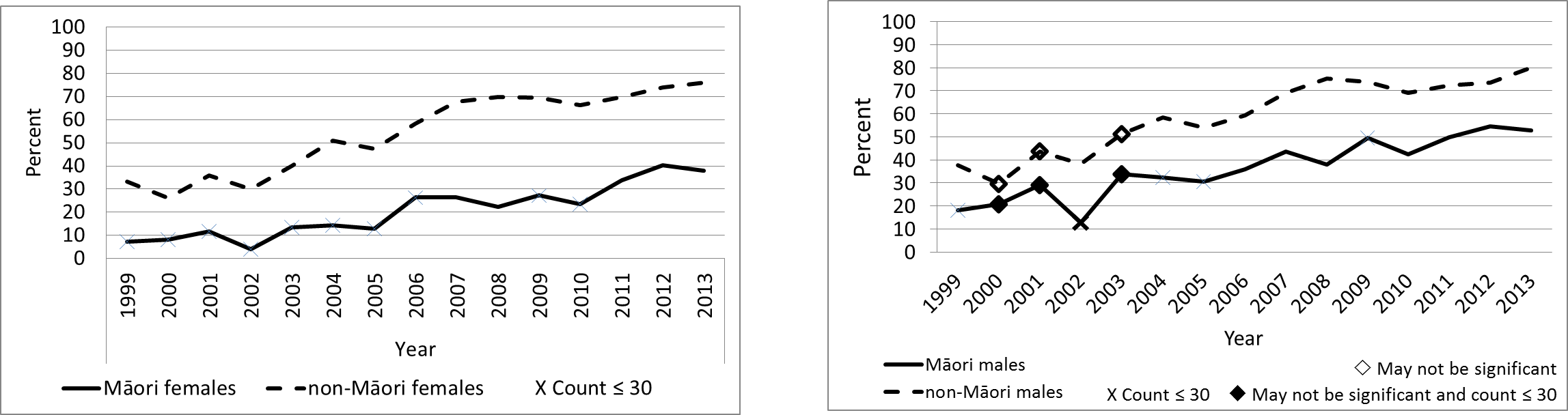 Over the last 15 years there has been a significant increase in the number of Māori aged 14 or 15 who have never smoked cigarettes (Figure 2). In 2013, 49% had never smoked.Figure 3: Regular smokers, ages 15–17, 18–19, 20–24 years, Tairāwhiti DHB, 2013Source: 2013 Census, Statistics New Zealand
Note: Regular smokers smoke one or more cigarettes per day.Smoking rates have decreased significantly among Māori and non-Māori youth in Tairāwhiti since 2006. However, the rates among those aged 18–24 years indicate a high level of uptake in young adulthood. At ages 20–24 years, 49% of Māori were smoking regularly in 2013. Non-Māori in each age group were around half as likely as Māori to smoke regularly.ImmunisationsTable 35: Human papilloma virus immunisations (HPV) by birth cohorts, Tairāwhiti DHB, 1 September 2008 to 30 September 2014Source: National Immunisation Register. 
Note: Three doses are required to be fully immunised. Young women are eligible for free vaccination up to the age of 20.Human papilloma virus immunisation rates in Tairāwhiti are higher for Māori than for non-Māori girls. Sixty-one percent of Māori girls aged 14 years in 2014 had received all three doses by September 2014, and 74% of Māori aged 17 years. The highest coverage was among Māori girls aged 16 years, at 85%.Mental healthTable 36: Hospitalisations for injury from intentional self-harm, 15–24 and 25–44 years, Tairāwhiti DHB, 2011–2013Source: NMDS.
Note: Ratios in bold show that Māori rates were significantly different from non-Māori rates in the DHB.On average seven Māori aged 15–24 years were admitted to hospital per year for injury caused by intentional self-harm, and three per year in the 25–44 year age group.Mauri ora: Pakeke− AdultsThis section focuses mainly on long term conditions among adults, including heart disease and stroke, cancer, diabetes, respiratory disease (asthma, chronic obstructive pulmonary disease), mental disorders, and gout. Information is also presented on hip fractures, hip replacements and cataract surgery. Self-assessed health status and smoking status are also included.Information on other causes of hospitalisation or deaths in Tairāwhiti can be found in the accompanying Excel© tables labelled ‘Death registrations’ and ‘Hospitalisations by principal diagnosis’.  For example, the hospitalisations table shows disparities between Tairāwhiti Māori and non-Māori in rates of admission for epilepsy, perforated tympanic membrane, gastric ulcers, gallstones, glomerular diseases, and renal failure.The New Zealand Health Survey provides other information on long term conditions and risk factors that have been shown to be more common for Māori adults than other adults at a national level, including medicated blood pressure, obesity, chronic pain, arthritis, oral disease, and mental distress (Ministry of Health 2014).Self-assessed healthTable 37: Health status reported by Māori aged 15 years and over, Tairāwhiti DHB, 2013Source: Te Kupenga 2013, Statistics New Zealand customised report.On average, half of Tairāwhiti Māori adults reported having excellent or very good health in 2013 and another quarter (26%) described their health as good. A quarter (24%) reported having fair or poor health status.Smoking statusTable 38: Cigarette smoking status, 15 years and over, Tairāwhiti DHB, 2006 and 2013Source: 2006 and 2013 Censuses, Statistics New Zealand
Notes: % is age-standardised to the 2001 Māori population
Regular smokers smoke one or more cigarettes per day.Between 2006 and 2013 the proportion of Māori adults who smoked cigarettes regularly decreased from 45% to 38%. There were increases in the proportions of Māori who had never smoked and who were ex-smokers. However, there remained a 22 percentage point difference between Māori and non-Māori smoking rates in Tairāwhiti in 2013.Heart disease and strokeTable 39: Hospitalisations for circulatory system diseases, 25 years and over, Tairāwhiti DHB, 2011–2013Source: NMDS
Note: Ratios in bold show that Māori rates were significantly different from non-Māori rates in the DHB.On average, 338 Tairāwhiti Māori were admitted to hospital per year for diseases of the circulatory system (including heart disease and stroke), at a rate 82% higher than non-Māori, or around 900 more admissions per 100,000.Table 40: Ischaemic heart disease indicators, 25 years and over, Tairāwhiti DHB, 2011–2013Source: NMDS. 
Note: Ratios in bold show that Māori rates were significantly different from non-Māori rates in the DHB.On average, 98 Tairāwhiti Māori per year were admitted to hospital for ischaemic heart disease, at a rate 50% higher than non-Māori. Of these, 82 were admitted with acute coronary syndrome (at a rate 46% higher than non-Māori).There were 62 angiography procedures conducted for Māori patients per year, at a rate 50% higher than for non-Māori. The rate for Māori women for angiography was 2.6 times as high as for non-Māori women.  On average, 15 Māori per year had angioplasty procedures and nine per year had a coronary artery bypass graft.Table 41: Hospitalisations for heart failure, stroke, and hypertensive disease, 25 years and over, Tairāwhiti DHB, 2011–2013Source: NMDS. 
Note: Ratios in bold show that Māori rates were significantly different from non-Māori rates in the DHB. There were 70 admissions per year on average for Māori with heart failure, at 5.8 times the rate for non-Māori, or 314 more admissions per 100,000.On average, 42 Māori per year were admitted for stroke, 2.5 times the non-Māori rate, or 142 more admissions per 100,000.There were seven Māori admissions per year on average for hypertensive disease, at 9.4 times the rate of non-Māori, or 36 more admissions per 100,000.Table 42: Hospitalisations for chronic rheumatic heart disease and heart valve replacements, 25 years and over, Tairāwhiti DHB, 2011–2013Source: NMDS. 
Note: Ratios in bold show that Māori rates were significantly different from non-Māori rates in the DHB.On average, there were 15 hospital admissions per year for Māori with chronic rheumatic heart disease, at a rate 7.5 times that of non-Māori, or 89 more admissions per 100,000.Heart valve replacements were conducted on seven Māori per year on average, at a rate 3 times the non-Māori rate, or 31 more replacements per 100,000.Table 43: Early deaths from circulatory system disease, Tairāwhiti DHB, 2007–2011Source: Mortality data, Ministry of Health
Notes: “Early deaths” are defined as those occurring under 75 years of age.
Ratios in bold show that Māori rates were significantly different from non-Māori rates in the DHB.On average 30 Māori per year died early from circulatory system disease, at a rate almost 4 times as high as for non-Māori, or 72 more deaths per 100,000.DiabetesTable 44: Diabetes prevalence, medication use, monitoring of blood glucose levels, screening for renal disease, Tairāwhiti DHB, 2013Source: NZ Atlas of Healthcare Variation
Note: The ‘crude’ percentage is not adjusted for differences in the age structure of the Māori and non-Māori populations.Over 1,700 Tairāwhiti Māori were estimated to have diabetes in 2013, giving a crude prevalence of 8% (not adjusted for age). Forty-four percent of Māori with diabetes (aged 25 years and over) were regularly receiving metformin or insulin; 72% were having regular monitoring of blood glucose levels and 51% were being screened regularly for renal disease.Table 45: Hospitalisations for lower limb amputations for people with concurrent diabetes, 15 years and over, Tairāwhiti DHB, 2011–2013Source: NMDS
Note: Ratios in bold show that Māori rates were significantly different from non-Māori rates in the DHB.On average six Māori individuals per year with diabetes had lower limbs amputated, at a rate 7 times that of non-Māori.CancerTable 46: Most common cancer registrations for Māori by site, all ages, Tairāwhiti DHB, 2008–2012Source: Cancer Registry, Ministry of Health
Note: Ratios in bold show that Māori rates were significantly different from non-Māori rates in the DHB.There were 43 cancer registrations per year on average among Tairāwhiti Māori females, at a rate 45% higher than non-Māori. The most common cancers registered for Māori females were breast, lung, colorectal, stomach and uterine cancers. Registration rates were higher for Māori than for non-Māori women for cancers of the lung (3.5 times as high), breast (57% higher), and stomach cancer (notably 15 times as high).Among Tairāwhiti Māori males there were 37 cancer registrations per year on average at a rate similar to that of non-Māori. Prostate, lung, colorectal, and leukaemias were the most common cancers registered for Māori males. Māori registration rates were higher than those of non-Māori for lung cancer (3.4 times) but lower for colorectal cancer (57% lower).Table 47: Most common cancer deaths for Māori by site, all ages, Tairāwhiti DHB, 2007–2011Source: Death registrations, Ministry of Health
Note: Ratios in bold show that Māori rates were significantly different from non-Māori rates in the DHB.For Māori females, deaths from cancer accounted for 31% of all deaths, with a rate 2.4 times that of non-Māori. Lung cancer was the most common cause of cancer death, followed by cancers of the breast, ovary, and pancreas. Māori mortality rates were higher than non-Māori rates for cancers of the lung (3.8 times as high), breast (3.9 times as high, and ovary (5.2 times as high).For Māori males, cancer deaths accounted for 27% of all deaths, with a rate 2.2 times that of non-Māori males. Lung cancer was the most common cause of cancer death at a rate 4.5 times the non-Māori rate. Prostate and colorectal cancers were the next leading causes of cancer death.Breast and cervical cancer screeningTable 48: BreastScreen Aotearoa breast screening coverage, women aged 45–69 years, Tairāwhiti DHB, 24 months to 31 December 2014Source: National Screening Unit, Ministry of HealthBreastScreen Aotearoa provides free mammography screening for breast cancer to women aged 45 to 69 years, with a target of at least 70% of eligible women screened every two years. During the two years up to the end of 2014, 65% of Māori women and 74% of non-Māori women in Tairāwhiti had been screened.Table 49: Cervical screening coverage, women aged 25–69 years, Tairāwhiti DHB, 3 years and 5 years to 31 December 2014Source: National Screening Unit, Ministry of Health
Note: Population is adjusted for hysterectomy.Among women aged 25 to 69 years, 87% of Māori women and 94% of non-Māori women had had a cervical smear test during the five years prior to December 2014. The three year cervical screening coverage was 66% for Māori women and 78% for non-Māori women. The National Cervical Screening Programme has a three-year coverage target of 80%.Respiratory diseaseTable 50: Hospitalisations for asthma, by age group, Tairāwhiti DHB, 2011–2013Source: NMDS. 
Note: Ratios in bold show that Māori rates were significantly different from non-Māori rates in the DHB.There were 52 admissions for asthma per year among Māori children aged 0–14 years, at a rate 1.6 times that of non-Māori. Young Māori adults were admitted at a rate of 2.8 times that of non-Māori, with an average of 10 admissions per year. Among Māori adults aged 35–64 years, there were 12 admissions per year on average, at 5.5 times the rate of non-Māori. Māori aged 65 years and over were admitted at a rate 3.5 times the non-Māori rate, with two admissions per year on average.Table 51: Hospitalisations for chronic obstructive pulmonary disease (COPD), 45 years and over, Tairāwhiti DHB, 2011–2013Source: NMDS.
Note: Ratios in bold show that Māori rates were significantly different from non-Māori rates in the DHB.There were 73 hospitalisations per year on average for Māori with COPD, at a rate 2.9 times that of non-Māori, or 643 more admissions per 100,000.Table 52: Early deaths from respiratory disease, Tairāwhiti DHB, 2007–2011Source: Mortality data, Ministry of Health
Note: “Early deaths” defined as those occurring under 75 years of age.
Ratios in bold show that Māori rates were significantly different from non-Māori rates in the DHB.On average, six Māori per year died early from respiratory disease, at a rate almost twice the non-Māori rate, or nine more deaths per 100,000.Mental disordersTable : Hospitalisations for mental disorders, all ages, Tairāwhiti DHB, 2011–2013Source: NMDS
Note: Ratios in bold show that Māori rates were significantly different from non-Māori rates in the DHB.Rates of hospitalisation for mental disorders were 66% higher for Māori than for non-Māori, with 203 admissions per year on average.The most common cause of admission was schizophrenia related disorders, with 118 admissions per year on average, at a rate 3.7 times that of non-Māori.Admission rates for mood disorders were lower for Māori than for non-Māori.GoutTable 54: Gout prevalence and treatment, 20–79 years, Tairāwhiti DHB, 2011Source: NZ Atlas of Healthcare Variation, Ministry of Health. 
Notes: Denominator is people in contact with health services (using Health Tracker). Prevalence may be underestimated by up to 20%. Prevalence rates are not age adjusted. NSAID is non-steroidal anti-inflammatory medication.In 2013, 1,315 Tairāwhiti Māori were estimated to have gout, a prevalence of 9%, twice the prevalence in non-Māori. Thirty-four percent of Māori with gout regularly received allopurinol, a preventive therapy to lower urate levels. Of those who received allopurinol, 33% had a lab test for serum urate levels within the following six months.Table 55: Hospitalisations for gout, 25 years and over, Tairāwhiti DHB, 2011–2013Source: NMDS
Note: Ratios in bold show that Māori rates were significantly different from non-Māori rates in the DHB.There were 17 hospital admissions for gout per year on average among Tairāwhiti Māori, more frequent among males than females. The rate of admission for Māori was 19 times the rate for non-Māori males, or 129 more admissions per 100,000.Hip fracturesTable 56: Hospitalisations for hip fractures, 65 years and over, Tairāwhiti DHB, 2011–2013Source: NMDS
Note: Ratios in bold show that Māori rates were significantly different from non-Māori rates in the DHB.On average, two Māori per year aged 65 and over were admitted to hospital for hip fractures, at a rate of just under 100 per 100,000. The rate was less than a third that of non-Māori.Elective surgeryTable 57: Hospitalisations for hip replacements, 50 years and over, Tairāwhiti DHB, 2011–2013Source: NMDS
Note: Ratios in bold show that Māori rates were significantly different from non-Māori rates in the DHB.On average, 23 Māori aged 50 years and over were admitted to hospital per year for a hip replacement, at a rate 57% higher than the rate for non-Māori.Table 58: Publicly funded hospitalisations for cataract surgery, 45 years and over, Tairāwhiti DHB, 2011–2013Source: NMDS
Note: Ratios in bold show that Māori rates were significantly different from non-Māori rates in the DHB.An average of 69 Tairāwhiti Māori aged 45 years and over were admitted to hospital per year for cataract surgery. The rate for Māori was 2.3 times that for non-Māori, or 505 more admissions per 100,000.Mauri ora: All agesThis section presents information on overall hospitalisations, potentially avoidable and ambulatory sensitive hospitalisations, overall mortality rates, potentially avoidable mortality and mortality amenable to health care, and injuries.  ICD codes for these classifications are provided in Appendix 2. Life expectancy at birth is provided for the Gisborne Region.HospitalisationsTable 59: All-cause hospitalisations, all ages, Tairāwhiti DHB, 2011–2013Source: NMDS
Note: Ratios in bold show that Māori rates were significantly different from non-Māori rates in the DHB.On average, there were 5,455 Māori hospital admissions per year and over 19,900 non-Māori admissions. All-cause admission rates were 9% higher for Māori than non-Māori.Data on hospital admissions by principal diagnosis are available in the accompanying Excel tables.Potentially avoidable hospitalisationsTable 60: Potentially avoidable hospitalisations, 0–74 years, Tairāwhiti DHB, 2011–2013Source: NMDS
Note: Ratios in bold show that Māori rates were significantly different from non-Māori rates in the DHB. Table revised April 2016.Almost 1,350 Māori hospital admissions per year were potentially avoidable through population based prevention strategies, at a rate 36% higher for Māori than for non-Māori, or 1,444 more admissions per 100,000.Table 61: Ambulatory care sensitive hospitalisations, 0–74 years, Tairāwhiti DHB, 2011–2013Source: NMDS
Note: Ratios in bold show that Māori rates were significantly different from non-Māori rates in the DHB.On average, there were 870 ambulatory care sensitive hospitalisations per year among Māori, at a rate that was 59% higher than the non-Māori rate, or 1,322 more admissions per 100,000.MortalityTable : Life expectancy at birth, Gisborne Region, 2012–2014Source: Statistics New Zealand Subnational Period Life Tables: 2012–14.
Notes: This data is for the Gisborne Region. A map of Regional Council boundaries can be found here. The credible interval is the 2.5th percentile and the 97.5th percentile, the years of expected life at birth is the 50th percentile.  Further information on the regional life tables and methods can be found here.Life expectancy at birth is a summary measure of age-specific mortality rates during a specific period. It does not take account of any changes in mortality rates after that period. During 2012–2014, among residents of the Gisborne Region, life expectancy at birth was 74.8 years for Māori females, 8.4 years lower than for non-Māori females (83. years). For Māori males, life expectancy was 70.4 years, 9 years lower than that of non-Māori males (79.4 years).Table 63: All-cause deaths, all ages, Tairāwhiti DHB, 2008–2012Source: Mortality dataset, Ministry of Health.
Note: Ratios in bold show that Māori rates were significantly different from non-Māori rates in the DHB.There were 148 Māori deaths per year on average in Tairāwhiti from 2008 to 2012. The Māori mortality rate was 2.4 times as high as the non-Māori rate, or 269 more deaths per 100,000.Table 64: Leading causes of death for Māori, all ages, Tairāwhiti DHB, 2007–2011Source: Mortality dataset, Ministry of Health.Notes: IHD is ischaemic heart disease, COPD is chronic obstructive pulmonary disease.
Ratios in bold show that Māori rates were significantly different from non-Māori rates in the DHB.During 2007 to 2011 the leading causes of death for Tairāwhiti Māori women were ischaemic heart disease (IHD), lung cancer, stroke, diabetes and COPD. Mortality rates for these conditions were 2 to 11 times as higher for Māori women as for non-Māori women.For Māori men in Tairāwhiti, the leading causes of death were IHD, lung cancer, accidents, diabetes, and suicide. Mortality rates were higher for Māori than for non-Māori men for IHD (2.6 times as high), lung cancer (4.5 times as high), and diabetes (9 times as high).Data on leading causes of death by ICD chapter are available in the accompanying Excel tables.Potentially avoidable mortalityAvoidable mortality includes deaths occurring among those less than 75 years old that could potentially have been avoided through population-based interventions (including actions to address the social determinants of health) or through preventive and curative interventions at an individual level.Amenable mortality is a subset of avoidable mortality and is restricted to deaths from conditions that are amenable to health care.Table 65: Potentially avoidable mortality, 0–74 years, Tairāwhiti DHB, 2007–2011Source: Mortality, Ministry of Health
Note: Ratios in bold show that Māori rates were significantly different from non-Māori rates in the DHB.On average there were 77 potentially avoidable Māori deaths per year in Tairāwhiti, at a rate 2.9 times the non-Māori rate, or 174 more deaths per 100,000.Table 66: Amenable mortality, 0–74 years, Tairāwhiti DHB, 2007–2011Source: Mortality, Ministry of Health
Note: Ratios in bold show that Māori rates were significantly different from non-Māori rates in the DHB.Mortality rates for causes of death amenable to health care were 3 times as high for Māori as for non-Māori, or 129 more deaths per 100,000. There were 56 Māori deaths per year on average in Tairāwhiti.InjuriesA table on the causes of hospital admissions for injuries can be found in the accompanying Excel tables. The most common causes of injury among Tairāwhiti Māori were falls, exposure to mechanical forces, complications of medical and surgical care, transport accidents, and assault.Table : Hospitalisations for injuries, all ages, Tairāwhiti DHB, 2011–2013Source: NMDS
Note: Ratios in bold show that Māori rates were significantly different from non-Māori rates in the DHB.On average there were 593 hospitalisations for injury among Māori at a rate 15% higher than among non-Māori, or 336 more admissions than non-Māori per 100,000. Admission rates were higher for males than for females.Table 68: Hospitalisations for assault, all ages, Tairāwhiti DHB, 2011–2013Source: NMDS
Note: Ratios in bold show that Māori rates were significantly different from non-Māori rates in the DHB.On average 58 Māori per year were admitted to hospital for injury caused by assault, at a rate 90% higher than the non-Māori rate, or 134 more admissions per 100,000. Males were more likely to be admitted than females.Table 69: Deaths from injury, all ages, Tairāwhiti DHB, 2007–2011Source: Mortality dataset, Ministry of Health. 
Note: Ratios in bold show that Māori rates were significantly different from non-Māori rates in the DHB.On average 13 Tairāwhiti Māori died from injuries per year, at a rate 90% higher than non-Māori, or 28 more deaths per 100,000.  Injury mortality rates were higher for males than for females.ReferencesAnderson P, Craig E, Jackson G, Jackson C. 2012. Developing a tool to monitor potentially avoidable and ambulatory care sensitive hospitalisations in New Zealand children. New Zealand Medical Journal 125(1366): 25–37.Clayton D, Hills M. 1993. Statistical Methods in Epidemiology. Oxford: Oxford University Press.Crengle S, Clark T C., Robinson E, Bullen P, Dyson B, Denny S, Fleming T, Fortune S, Peiris-John R, Utter J, Rossen F, Sheridan J, Teevale T, & The Adolescent Health Research Group (2013). The health and wellbeing of Māori New Zealand secondary school students in 2012. Te Ara Whakapiki Taitamariki: Youth’12. Auckland: The University of Auckland.Ministry of Health. 2010. Saving Lives: Amenable mortality in New Zealand, 1996–2006. Wellington: Ministry of Health.Ministry of Health. 2013. New Zealand Health Survey: Annual update of key findings 2012/13. Wellington: Ministry of Health.Ministry of Health. 2014. The Health of Māori Adults and Children, 2011–2013. Wellington: Ministry of Health.Robson B, Harris R. 2007. Hauora: Māori Standards of Health IV. A study of the years 2000–2005. Wellington: Te Rōpū Rangahau Hauora a Eru Pōmare.Robson B, Purdie G, Cram F, Simmonds S. 2007. Age standardisation: an indigenous standard? Emerging Themes in Epidemiology 4:3.Appendix 1: Population projectionsTable 70: Māori population projections, single year by age group, Tairāwhiti DHB, 2013 to 2020Table 71: Total population projections, single year, by age group, Tairāwhiti DHB, 2013 to 2020Appendix 2: Technical notesThis appendix provides a list of data sources and technical information on the analyses of deaths, cancer registrations, and hospitalisations, Census data and data from Te Kupenga 2013.Data sourcesTable 72: Data sourcesNote: *no causes for 2012 This report includes customised Statistics New Zealand’s data which are licensed by Statistics New Zealand for re-use under the Creative Commons Attribution 3.0 New Zealand licence.Data from the Census of Population and DwellingsIndicators using data from the Census of Population and Dwellings include the Census usually resident population.Prioritised ethnicity was used to identify Māori individuals (any person who identified Māori as any of their ethnic groups) and non-Māori included people who had at least one valid ethnic response, none of which was Māori.Households were classified as Māori if any usual resident was Māori. Households were counted if they were in private occupied dwellings.People living in households included the population resident in permanent private households.Standard Census definitions and forms can be found here.Data on proportions of people were age-standardised to the 2001 Māori population.Data from Te Kupenga 2013Te Kupenga 2013 was a post-census survey of individuals who identified with Māori ethnicity or Māori descent in the 2013 Census. The target population was the usually resident Māori population of New Zealand, living in occupied private dwellings on the 2013 Census night and aged 15 years or older. The data was collected during June to August 2013.All estimates of numbers, percentages, and confidence intervals for data presented from Te Kupenga were calculated by Statistics New Zealand. The estimates of numbers of people in the DHB were rounded to the nearest five hundred in order to provide a more appropriate level of precision to the sample survey. All percentages were calculated from unrounded data.Further details on the survey measures are available in the Te Kupenga 2013 Data Dictionary.Deaths, hospitalisations and cancer registrationsEthnicityMost indicators are presented for Māori and non-Māori. In each data set a person was classified as Māori if any one of their recorded ethnicity was Māori. No adjusters for undercount of hospitalisations, cancer registrations, or deaths were applied.ResidenceThe DHB of residence was determined from the domicile code attached to the public hospital discharge record, the death registration, or the cancer registration.Hospital transfersFor ambulatory sensitive hospitalisations and analyses of hospitalisations by cause (such as asthma, ischaemic heart disease) transfers to other services or others hospitals were not counted as an admission if the admission had an ambulatory sensitive diagnosis or had the same principal diagnosis group respectively, was on the same day or the following day as the initial admission and either had its admission source code as ‘transfer from another hospital facility’ or initial admission had its event end type code indicating a discharge to an acute facility, another healthcare facility, or other service within same facility. For avoidable hospitalisations, all admissions, the tables of hospitalisations for mental disorders, causes of hospital admissions for injuries and causes of admissions, admissions were not counted if the admission had its admission source code as ‘transfer from another hospital facility’.Suppression of causes of death or hospitalisationIn tables presenting data on causes of death, hospitalisation, or cancer registrations by site, data is not presented where there were fewer than five Māori events during the period represented by the data.Ninety-five percent confidence intervalsThe rates and ratios presented are estimates of the ‘true’ rate or ratio, calculated using data available. The 95% confidence interval (CI) indicates the interval that has a 95% probability of enclosing the ‘true’ value.The CI is influenced by the population size of the group. When the population is small, the CI becomes wider and there is less certainty about the rate.When the CIs of two groups do not overlap, the difference in rates between the groups is statistically significant. Sometimes, even when there are overlapping CIs, the difference between the groups may be statistically significant. In this report, if CIs overlap but a difference has been reported, a test of statistical significance (the log-transformation method) was performed (Clayton and Hills 1993).Age standardisationAge-standardised rates adjust for differences in age distribution of the populations being compared. They are artificial rates created to allow comparisons to be made with differing groups. Age-standardised rates are calculated by applying age-specific rates to a standard population; they should only be compared with other adjusted rates that were calculated using the same ‘standard’ population. The standard population used in this report was the 2001 Census Māori population (shown below).Rates for the total Māori and non-Māori populations were age–sex-standardised. This means the rates were standardised to a population with equal numbers of males and females and the age distribution of the total Māori population from the 2001 Census (Robson, Purdie et al 2007).Standardising to the Māori population provides age-standardised rates that closely approximate the crude Māori rates (the actual rates among the Māori population) while also allowing comparisons with the non-Māori population. Care should be taken when using data from another source that are standardised using a different standard population, as they are not comparable.Table 73: 2001 Census total Māori populationICD-10 codes The International Classification of Diseases (ICD-10) codes used for the calculation of avoidable and ambulatory sensitive hospitalisations and avoidable and amenable mortality are presented in Tables 45 to 49 below. For the Excel tables of deaths by cause, hospitalisations by cause, mental disorders, hospitalisations for injuries by external cause, and cancer registrations, the codes are listed in Appendix 2 of Hauora: Māori Standards of Health IV. For other tables, the ICD codes are listed in the accompanying Excel tables.Table 74: Potentially avoidable hospitalisation ICD-10 codes for children aged 1 month to 14 yearsSource: Anderson et al (2012)
Notes:
Includes all acute admissions and arranged admissions that were admitted within 7 days. 
Waiting list admissions were excluded, apart from dental admissions which were all included. 
Admissions were included for patients aged 29 days through to 14 years, at admission. Table 75: Ambulatory care sensitive hospitalisation ICD-10 codes for children aged 1 month to 14 yearsSource: Anderson et al (2012)
Notes:
Includes all acute admissions and arranged admissions that were admitted within 7 days. 
Waiting list admissions were excluded, apart from dental admissions which were all included. 
Admissions were included for patients aged 29 days through to 14 years, at admission. Table 76: Ambulatory care sensitive hospitalisation ICD-10 codes for people aged 1 month to 74 yearsSource: Ministry of Health 
Notes:
Acute and arranged (occurring in less than 7 days of decision) admissions, except dental where elective admission are also included.
Excluding discharges from an emergency department with one day of stay or shorter.
* Aged 15 months to 14 years.
† Each admission counts as a half.
‡ Aged six months to 14 years.
§ Aged 15 years and over.
|| Aged more than 15 years.
¶ Aged 5 years and over.Table 77: Avoidable mortality ICD-10 codesNotes:
*Added from amenable mortality
**E09 should be added if using ICD-10 AM version 3 or higher.
***All ages added from amenable mortality
****Y87.2 added by authors for completenessTable 78: Amenable mortality ICD-10 codesSource: Ministry of Health 2010
Note: * E09 should be added if using ICD-10 AM version 3 or higher.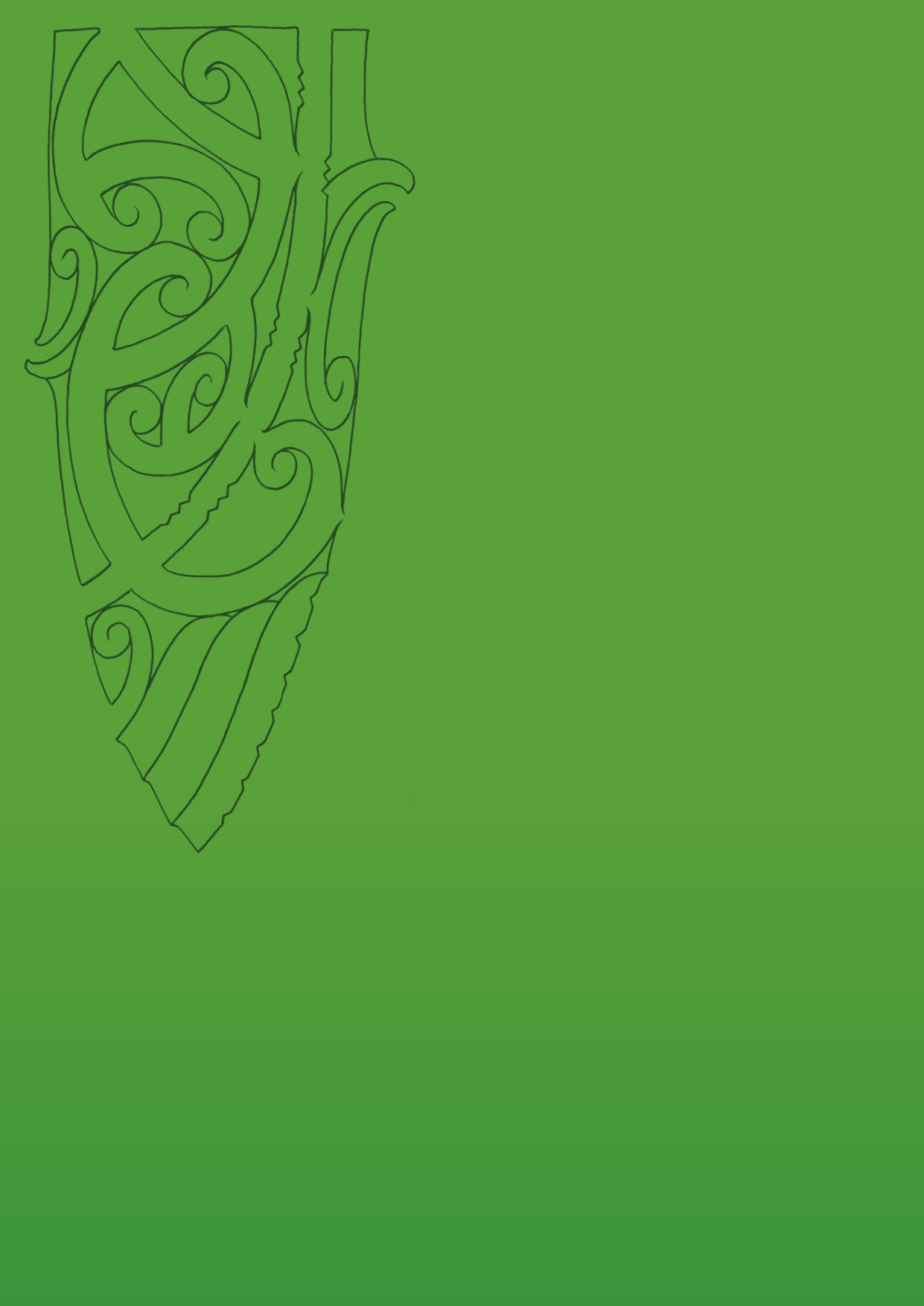 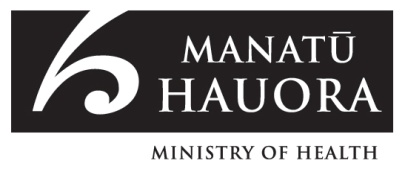 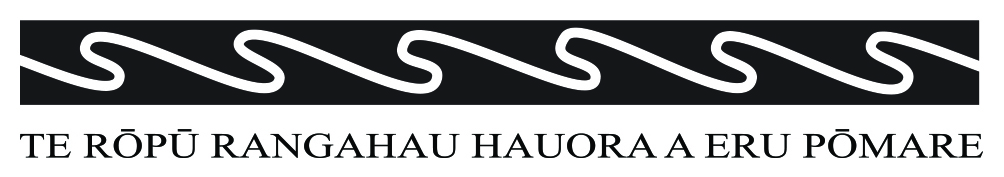 Age group (years)MāoriMāoriMāoriNon-MāoriNon-MāoriTotal DHBNumberAge group (years)NumberAge distribution% of DHBNumberAge distributionTotal DHBNumber0–147,59033%654,10017%11,69015–243,86017%612,48010%6,34025–445,30023%495,46023%10,76045–644,64020%397,21030%11,85065+1,6207%264,73020%6,350Total23,000100%4924,000100%47,000YearMāoriMāoriMāoriMāoriMāoriMāoriMāoriTotal DHBTotal DHBTotal DHBNZ MāoriTotal NZYearResidents% of DHB% of NZ Māori% 
0–14 years% 
15–64 years% 65+ years Median ageResidentsMedian age% of NZ popNZ MāoriTotal NZ201323,0004933360725.247,00035.81692,3004,442,100201823,4004933161926.747,90036.21734,5004,726,200202323,70049329611128.348,10037.11773,5004,935,200202823,80049327601329.848,20038.41811,7005,139,700203323,80050326601431.548,00040.01850,7005,327,700How the whānau is doingTairāwhiti DHBTairāwhiti DHBTairāwhiti DHBTairāwhiti DHBNew ZealandNew ZealandNew ZealandHow the whānau is doingEstimated number%(95% CI)(95% CI)%(95% CI)(95% CI)Well / Extremely well13,50081.2(75.6,86.7)83.4(82.5,84.4)Neither well nor badly1,500*9.4*(5.5,13.3)10.3(9.4,11.2)Badly / Extremely badly1,500**9.4*(4.6,14.2)6.3(5.6,7.0)Whānau descriptionTairāwhiti DHBTairāwhiti DHBTairāwhiti DHBTairāwhiti DHBNew ZealandNew ZealandNew ZealandWhānau descriptionEstimated number%(95% CI)(95% CI)%(95% CI)(95% CI)Size of whānauSize of whānauSize of whānauSize of whānauSize of whānauSize of whānauSize of whānauSize of whānau10 or less9,00053.8(46.8,60.8)53.7(52.1,55.3)11 to 203,50019.7(14.8,24.5)22.6(21.3,24.0)More than 204,50026.5(20.2,32.9)23.6(22.4,24.8)Groups included in whānauGroups included in whānauGroups included in whānauGroups included in whānauGroups included in whānauGroups included in whānauGroups included in whānauGroups included in whānauParents, partner, children, brothers & sisters16,50096.7(94.4,98.9)94.6(94.0,95.2)Aunts & uncles, cousins, nephews & nieces, other in-laws 6,00035.4(29.4,41.4)41.3(39.8,42.8)Grandparents, grandchildren 7,50045.5(38.6,52.3)41.9(40.5,43.4)Friends, others2,500*15.8*(10.8,20.8)12.4(11.5,13.3)How easy is it to get helpTairāwhiti DHBTairāwhiti DHBTairāwhiti DHBTairāwhiti DHBNew ZealandNew ZealandNew ZealandHow easy is it to get helpEstimated number%(95% CI)(95% CI)%(95% CI)(95% CI)Support in times of needSupport in times of needSupport in times of needSupport in times of needSupport in times of needSupport in times of needEasy, very easy13,00077.2(72.5,82.0)81.2(80.1,82.4)Sometimes easy, sometimes hard3,00017.7(13.1,22.3)12.7(11.7,13.6)Hard / very hard1,000**5.0**(2.3,7.7)6.1(5.4,6.8)Help with Māori cultural practices such as going to a tangi, speaking at a hui, or blessing a taongaHelp with Māori cultural practices such as going to a tangi, speaking at a hui, or blessing a taongaHelp with Māori cultural practices such as going to a tangi, speaking at a hui, or blessing a taongaHelp with Māori cultural practices such as going to a tangi, speaking at a hui, or blessing a taongaHelp with Māori cultural practices such as going to a tangi, speaking at a hui, or blessing a taongaHelp with Māori cultural practices such as going to a tangi, speaking at a hui, or blessing a taongaHelp with Māori cultural practices such as going to a tangi, speaking at a hui, or blessing a taongaHelp with Māori cultural practices such as going to a tangi, speaking at a hui, or blessing a taongaEasy, very easy11,50066.9(60.3,73.5)64.1(62.7,65.6)Sometimes easy, sometimes hard4,00024.8(18.5,31.1)16.9(15.9,18.0)Hard / very hard1,000**6.4**(2.9,9.9)14.7(13.5,15.9)Don't need helpSS4.2(3.7,4.7)Tairāwhiti DHBTairāwhiti DHBTairāwhiti DHBTairāwhiti DHBNew ZealandNew ZealandNew ZealandEstimated number%(95% CI)(95% CI)%(95% CI)(95% CI)Importance of being involved in Māori cultureImportance of being involved in Māori cultureImportance of being involved in Māori cultureImportance of being involved in Māori cultureImportance of being involved in Māori cultureImportance of being involved in Māori cultureVery / quite 10,00060.4(53.5,67.2)46.3(44.9,47.6)Somewhat 3,000*17.9(12.7,23.1)24.2(22.9,25.6)A little / not at all 3,50021.7(16.1,27.3)29.5(28.3,30.7)Importance of spiritualityImportance of spiritualityImportance of spiritualityImportance of spiritualityImportance of spiritualityImportance of spiritualityImportance of spiritualityImportance of spiritualityVery / quite 10,50061.9(54.9,69.0)48.7(47.4,49.9)Somewhat 2,500*15.6*(10.3,21.0)17.0(16.0,18.0)A little / not at all 3,50022.4(16.8,28.1)34.3(33.1,35.5)MāoriMāoriMāoriMāoriNon-MāoriNon-MāoriNon-MāoriNon-MāoriMāori/non-Māori ratio (95% CI)Māori/non-Māori ratio (95% CI)Māori/non-Māori ratio (95% CI)Difference in proportionNumber%(95% CI)(95% CI)Number%(95% CI)(95% CI)Māori/non-Māori ratio (95% CI)Māori/non-Māori ratio (95% CI)Māori/non-Māori ratio (95% CI)Difference in proportion5,89229.5(28.8,30.1)2881.5(1.3,1.7)20.08(17.35,23.25)28.0Language spoken at homeTairāwhiti DHBTairāwhiti DHBTairāwhiti DHBTairāwhiti DHBNew ZealandNew ZealandNew ZealandLanguage spoken at homeEstimated number%(95% CI)(95% CI)%(95% CI)(95% CI)Māori is main languageSS2.6(2.2,3.0)Māori is used regularly5,50033.8(26.9,40.8)20.5(19.2,21.8)Been to maraeTairāwhiti DHBTairāwhiti DHBTairāwhiti DHBTairāwhiti DHBNew ZealandNew ZealandNew ZealandBeen to maraeEstimated number%(95% CI)(95% CI)%(95% CI)(95% CI)At some time17,00099.5(98.4,100.5)96.0(95.5,96.6)In previous 12 months(1)12,50075.8(70.9,80.6)58.2(56.6,59.7)Ancestral marae at some time(2)14,00083.2(78.1,88.2)62.3(60.9,63.7)Ancestral marae in previous 12 months(3)9,00054.2(47.8,60.6)33.6(32.3,34.9)Like to go to ancestral marae more often(2)9,00060.6(53.2,67.9)58.7(56.7,60.7)Tairāwhiti DHBTairāwhiti DHBTairāwhiti DHBTairāwhiti DHBNew ZealandNew ZealandNew ZealandEstimated number%(95% CI)(95% CI)%(95% CI)(95% CI)3,000*16.5*(11.4,21.6)10.9(10.0,11.7)YearMāoriMāoriMāoriMāoriNon-MāoriNon-MāoriNon-MāoriNon-MāoriMāori/non-Māori ratio (95% CI)Māori/non-Māori ratio (95% CI)Māori/non-Māori ratio (95% CI)Difference in percentageYearNumber%(95% CI)(95% CI)Number%(95% CI)(95% CI)Māori/non-Māori ratio (95% CI)Māori/non-Māori ratio (95% CI)Māori/non-Māori ratio (95% CI)Difference in percentage20064,27238.0(37.1,39.0)8,64059.2(58.3,60.1)0.64(0.63,0.66)-21.120135,20845.8(44.8,46.7)8,90764.2(63.3,65.2)0.71(0.69,0.73)-18.5Labour force statusMāoriMāoriMāoriMāoriNon-MāoriNon-MāoriNon-MāoriNon-MāoriMāori/non-Māori ratio (95% CI)Māori/non-Māori ratio (95% CI)Māori/non-Māori ratio (95% CI)Difference in percentageLabour force statusNumber%(95% CI)(95% CI)Number%(95% CI)(95% CI)Māori/non-Māori ratio (95% CI)Māori/non-Māori ratio (95% CI)Māori/non-Māori ratio (95% CI)Difference in percentage2006200620062006200620062006200620062006200620062006Employed full-time5,57144.6(43.8,45.5)8,91356.3(55.5,57.1)0.79(0.77,0.81)-11.6Employed part-time1,74313.0(12.5,13.6)2,80817.5(16.9,18.2)0.74(0.70,0.79)-4.5Unemployed1,0388.7(8.2,9.2)4233.7(3.4,4.1)2.33(2.07,2.62)5.0Not in the labour force4,61433.8(33.0,34.6)5,69722.4(21.7,23.2)1.51(1.45,1.57)11.42013201320132013201320132013201320132013201320132013Employed full-time5,27141.6(40.8,42.5)8,30454.2(53.4,55.0)0.77(0.75,0.79)-12.6Employed part-time1,71312.4(11.9,13.0)2,69417.0(16.3,17.7)0.73(0.69,0.78)-4.6Unemployed1,35311.5(10.9,12.1)5134.6(4.2,5.1)2.47(2.22,2.76)6.8Not in the labour force4,91134.4(33.6,35.2)5,65524.3(23.5,25.1)1.42(1.36,1.47)10.1ANZSIC IndustryTairāwhiti DHBTairāwhiti DHBTairāwhiti DHBTairāwhiti DHBTairāwhiti DHBTairāwhiti DHBNew ZealandNew ZealandANZSIC IndustryMāoriMāoriMāoriNon-MāoriNon-MāoriNon-MāoriNew ZealandNew ZealandANZSIC IndustryNumber%RankNumber%Rank%RankFemalesFemalesFemalesFemalesFemalesFemalesFemalesFemalesFemalesHealth Care and Social Assistance67521.911,09822.5117.11Education and Training66321.5272314.8212.92Retail Trade3009.7357911.9311.63Manufacturing2889.342525.276.06Agriculture, Forestry and Fishing2738.9553110.944.68MalesMalesMalesMalesMalesMalesMalesMalesMalesAgriculture, Forestry and Fishing90931.211,38625.818.74Manufacturing42914.7258810.9313.41Construction35112.0373513.7213.22Transport, Postal and Warehousing2378.142855.365.97Retail Trade1926.654298.048.35ANZSCO OccupationTairāwhiti DHBTairāwhiti DHBTairāwhiti DHBTairāwhiti DHBTairāwhiti DHBTairāwhiti DHBNew ZealandNew ZealandANZSCO OccupationMāoriMāoriMāoriNon-MāoriNon-MāoriNon-MāoriNew ZealandNew ZealandANZSCO OccupationNumber%RankNumber%Rank%RankFemalesFemalesFemalesFemalesFemalesFemalesFemalesFemalesFemalesProfessionals75323.311,39228.2126.71Labourers65720.424839.868.36Community and Personal Service Workers49815.4356411.4412.94Clerical and Administrative Workers48615.141,02020.7219.52Managers3009.3566313.4314.43Sales Workers2979.2651010.3511.75Technicians and Trades Workers1504.772525.175.07Machinery Operators and Drivers0842.680481.081.58MalesMalesMalesMalesMalesMalesMalesMalesMalesLabourers1,15536.811,01118.5213.64Machinery Operators and Drivers49215.724959.159.15Technicians and Trades Workers43513.931,01118.5318.53Managers38112.241,42226.0122.71Professionals2829.0578014.3418.62Community and Personal Service Workers1926.162224.175.47Clerical and Administrative Workers993.272043.785.18Sales Workers993.283245.967.16Unpaid workMāoriMāoriMāoriMāoriNon-MāoriNon-MāoriNon-MāoriNon-MāoriMāori/non-Māori ratio (95% CI)Māori/non-Māori ratio (95% CI)Māori/non-Māori ratio (95% CI)Difference in percentageUnpaid workNumber%(95% CI)(95% CI)Number%(95% CI)(95% CI)Māori/non-Māori ratio (95% CI)Māori/non-Māori ratio (95% CI)Māori/non-Māori ratio (95% CI)Difference in percentageAny unpaid work10,68388.7(88.1,89.3)14,32289.7(89.1,90.3)0.99(0.98,1.00)-1.0Looking after disabled/ill household member1,75614.6(14.0,15.3)1,1316.8(6.3,7.3)2.16(1.99,2.34)7.9Looking after disabled/ill non-household member1,69913.4(12.8,14.0)1,5688.0(7.5,8.5)1.68(1.55,1.81)5.4Actions taken a lot to keep costs downTairāwhiti DHBTairāwhiti DHBTairāwhiti DHBTairāwhiti DHBNew ZealandNew ZealandNew ZealandActions taken a lot to keep costs downEstimated number%(95% CI)(95% CI)%(95% CI)(95% CI)Put up with feeling the cold3,50021.1(16.2,25.9)11.0(10.2,11.8)Go without fresh fruit and vegetables1,500*9.6*(5.5,13.6)5.4(4.8,6.0)Postpone or put off visits to the doctor2,500*15.6*(10.0,21.3)8.8(7.9,9.6)YearMāori familiesMāori familiesMāori familiesMāori familiesNon-Māori familiesNon-Māori familiesNon-Māori familiesNon-Māori familiesMāori/non-Māori ratio (95% CI)Māori/non-Māori ratio (95% CI)Māori/non-Māori ratio (95% CI)Difference in percentageYearNumber%(95% CI)(95% CI)Number%(95% CI)(95% CI)Māori/non-Māori ratio (95% CI)Māori/non-Māori ratio (95% CI)Māori/non-Māori ratio (95% CI)Difference in percentage20061,95924.7(23.8,25.7)2345.6(4.9,6.3)4.44(3.90,5.06)19.220131,98025.8(24.9,26.8)1774.8(4.2,5.6)5.34(4.60,6.20)21.0Age groupMāori householdsMāori householdsMāori householdsMāori householdsNon-Māori householdsNon-Māori householdsNon-Māori householdsNon-Māori householdsMāori/non-Māori ratio (95% CI)Māori/non-Māori ratio (95% CI)Māori/non-Māori ratio (95% CI)Difference in percentageAge groupNumber%(95% CI)(95% CI)Number%(95% CI)(95% CI)Māori/non-Māori ratio (95% CI)Māori/non-Māori ratio (95% CI)Māori/non-Māori ratio (95% CI)Difference in percentageChildren 0–17 years2,91946.5(45.3,47.7)63918.6(17.4,20.0)2.49(2.31,2.68)27.8Adults 18 years & over4,36840.9(40.0,41.9)2,00719.6(18.6,20.6)2.09(1.98,2.22)21.4MeasureMāori householdsMāori householdsMāori householdsMāori householdsNon-Māori householdsNon-Māori householdsNon-Māori householdsNon-Māori householdsMāori/non-Māori ratio (95% CI)Māori/non-Māori ratio (95% CI)Māori/non-Māori ratio (95% CI)Difference in percentageMeasureNumber%(95% CI)(95% CI)Number%(95% CI)(95% CI)Māori/non-Māori ratio (95% CI)Māori/non-Māori ratio (95% CI)Māori/non-Māori ratio (95% CI)Difference in percentageHouseholdsHouseholdsHouseholdsHouseholdsHouseholdsHouseholdsHouseholdsHouseholdsHouseholdsHouseholdsHouseholdsHouseholdsHouseholds200684912.9(12.1,13.8)6127.7(7.2,8.4)1.67(1.51,1.84)5.2201396313.6(12.8,14.4)5196.7(6.2,7.3)2.02(1.82,2.24)6.9People (% age-standardised)People (% age-standardised)People (% age-standardised)People (% age-standardised)People (% age-standardised)People (% age-standardised)People (% age-standardised)People (% age-standardised)People (% age-standardised)People (% age-standardised)People (% age-standardised)People (% age-standardised)People (% age-standardised)20062,1069.6(9.2,10.0)7832.5(2.3,2.8)3.82(3.41,4.28)7.120132,33110.7(10.2,11.1)6962.7(2.4,3.0)4.02(3.58,4.51)8.0Mode of tele-communicationMāori householdsMāori householdsMāori householdsMāori householdsNon-Māori householdsNon-Māori householdsNon-Māori householdsNon-Māori householdsNon-Māori householdsNon-Māori householdsMāori/non-Māori ratio (95% CI)Māori/non-Māori ratio (95% CI)Māori/non-Māori ratio (95% CI)Māori/non-Māori ratio (95% CI)Difference in percentageDifference in percentageMode of tele-communicationNumber%(95% CI)(95% CI)Number%%(95% CI)(95% CI)(95% CI)Māori/non-Māori ratio (95% CI)Māori/non-Māori ratio (95% CI)Māori/non-Māori ratio (95% CI)Māori/non-Māori ratio (95% CI)Difference in percentageDifference in percentageNo mobile/cell phone 4,00816.4(15.9,16.9)3,1353,13513.613.6(13.0,14.2)14.2)1.21(1.14,1.28)1.28)2.82.8No telephone6,77132.7(32.1,33.4)1,6021,60212.412.4(11.8,13.0)13.0)2.65(2.51,2.79)2.79)20.420.4No internet9,13240.5(39.9,41.2)3,4293,42914.014.0(13.3,14.6)14.6)2.91(2.77,3.05)3.05)26.626.6No tele-communications8884.1(3.8,4.4)1591590.90.9(0.7,1.1)1.1)4.69(3.81,5.77)5.77)3.23.2Housing problem
(a big problem)Tairāwhiti DHBTairāwhiti DHBTairāwhiti DHBTairāwhiti DHBNew ZealandNew ZealandNew ZealandHousing problem
(a big problem)Estimated number%(95% CI)(95% CI)%(95% CI)(95% CI)Too small500**3.1**(1.0,5.3)5.3(4.7,5.9)Damp2,500*15.8*(10.5,21.2)11.3(10.5,12.2)Hard to keep warm3,50021.3(15.4,27.2)16.5(15.4,17.7)Needs repairs3,000*18.9*(12.9,24.8)13.8(12.7,14.9)Pests in the house1,000**6.0*(2.6,9.4)5.8(5.1,6.5)MeasureMāori householdsMāori householdsMāori householdsMāori householdsNon-Māori householdsNon-Māori householdsNon-Māori householdsNon-Māori householdsMāori/non-Māori ratio (95% CI)Māori/non-Māori ratio (95% CI)Māori/non-Māori ratio (95% CI)Difference in percentageMeasureNumber%(95% CI)(95% CI)Number%(95% CI)(95% CI)Māori/non-Māori ratio (95% CI)Māori/non-Māori ratio (95% CI)Māori/non-Māori ratio (95% CI)Difference in percentageHouseholds3,47449.6(48.5,50.8)1,59020.9(20.0,21.8)2.37(2.26,2.49)28.7Children under 18 years (% age-standardised)4,67158.6(57.5,59.7)1,02627.5(26.1,29.0)2.13(2.02,2.25)31.1Adults 18 years and over (% age-standardised)6,59751.0(50.2,51.9)2,62229.4(28.4,30.5)1.74(1.67,1.81)21.6MeasureMāori householdsMāori householdsMāori householdsMāori householdsNon-Māori householdsNon-Māori householdsNon-Māori householdsNon-Māori householdsMāori/non-Māori ratio (95% CI)Māori/non-Māori ratio (95% CI)Māori/non-Māori ratio (95% CI)Difference in percentageMeasureNumber%(95% CI)(95% CI)Number%(95% CI)(95% CI)Māori/non-Māori ratio (95% CI)Māori/non-Māori ratio (95% CI)Māori/non-Māori ratio (95% CI)Difference in percentageHouseholds95413.5(12.7,14.3)1201.6(1.3,1.9)8.64(7.17,10.42)11.9People (% age standardised)5,19325.3(24.7,25.9)6546.0(5.6,6.5)4.20(3.87,4.56)19.3MeasureMāori householdsMāori householdsMāori householdsMāori householdsNon-Māori householdsNon-Māori householdsNon-Māori householdsNon-Māori householdsMāori/non-Māori ratio (95% CI)Māori/non-Māori ratio (95% CI)Māori/non-Māori ratio (95% CI)Difference in percentageMeasureNumber%(95% CI)(95% CI)Number%(95% CI)(95% CI)Māori/non-Māori ratio (95% CI)Māori/non-Māori ratio (95% CI)Māori/non-Māori ratio (95% CI)Difference in percentageHouseholds2133.0(2.6,3.4)961.2(1.0,1.5)2.42(1.91,3.07)1.8People (% age standardised)5162.3(2.1,2.5)1771.2(1.0,1.4)1.97(1.62,2.40)1.1IndicatorMāoriMāoriMāoriMāoriNon-MāoriNon-MāoriNon-MāoriNon-MāoriMāori/non-Māori ratio (95% CI)Māori/non-Māori ratio (95% CI)Māori/non-Māori ratio (95% CI)Rate differenceIndicatorAve. no. per year% of live births (95% CI)% of live births (95% CI)% of live births (95% CI)Ave. no. per year% of live births (95% CI)% of live births (95% CI)% of live births (95% CI)Māori/non-Māori ratio (95% CI)Māori/non-Māori ratio (95% CI)Māori/non-Māori ratio (95% CI)Rate differenceLow birth-weight458.5(7.5,9.6)125.6(4.3,7.1)1.52(1.16,2.00)2.9High birth-weight81.6(1.2,2.2)94.2(3.1,5.6)0.38(0.25,0.57)-2.6Preterm427.9(6.9,9.0)167.4(5.9,9.1)1.08(0.84,1.37)0.6 IndicatorPeriodMāoriMāori IndicatorPeriodCount%1. Babies enrolled with a Primary Health Organisation (PHO) by three months old20 Aug to 19 Nov 2013737911. Babies exclusively or fully breastfed at 2 weeksJanuary to June 20131618012. Babies exclusively or fully breastfed at 6 weeksJanuary to June 20131487319. Mothers smoke-free two weeks postnatalJanuary to June 201392495. Children under 5 years  enrolled with oral health services  (PHO enrolled children)20122,064777. Children starting school who have participated in ECE20134829315. Children with a healthy weight at 4 years, DHB of serviceJuly to Dec 201318367Milestone ageMāoriMāoriNon-MāoriNon-MāoriMāori/non-Māori ratioDifference in percentageMilestone ageNo. fully immunised for age% fully immunisedNo. fully immunised for age% fully immunisedMāori/non-Māori ratioDifference in percentage6 months28661203820.75-218 months41690233920.98-212 months43895237941.01118 months36075213870.87-1124 months46792243911.0115 years47686216890.96-3Age groupMāoriMāoriMāoriMāoriMāoriNon-MāoriNon-MāoriNon-MāoriNon-MāoriNon-MāoriMāori/non-Māori ratio % with caries (95% CI)Māori/non-Māori ratio % with caries (95% CI)Māori/non-Māori ratio % with caries (95% CI)Difference in percentageAge groupTotal% with caries (95% CI)% with caries (95% CI)% with caries (95% CI)Mean DMFTTotal% with caries (95% CI)% with caries (95% CI)% with caries (95% CI)Mean DMFTMāori/non-Māori ratio % with caries (95% CI)Māori/non-Māori ratio % with caries (95% CI)Māori/non-Māori ratio % with caries (95% CI)Difference in percentageAge 547765(60,69)3.022535(28,41)0.91.86(1.54,2.26)30Year 841351(46,56)1.226834(28,40)0.81.51(1.25,1.83)17GenderMāoriMāoriMāoriMāoriNon-MāoriNon-MāoriNon-MāoriNon-MāoriMāori/non-Māori ratio (95% CI)Māori/non-Māori ratio (95% CI)Māori/non-Māori ratio (95% CI)Rate differenceGenderAve. no. per yearRate per 100,000 (95% CI)Rate per 100,000 (95% CI)Rate per 100,000 (95% CI)Ave. no. per yearRate per 100,000 (95% CI)Rate per 100,000 (95% CI)Rate per 100,000 (95% CI)Māori/non-Māori ratio (95% CI)Māori/non-Māori ratio (95% CI)Māori/non-Māori ratio (95% CI)Rate differenceFemale36986.2(817.4,1,189.9)14729.8(541.1,984.1)1.35(0.95,1.92)256.5Male471,205.7(1,021.7,1,423.0)10468.4(324.9,675.3)2.57(1.72,3.85)737.3Total831,096.0(967.9,1241.0)24599.1(475.2,755.2)1.83(1.41,2.38)496.9GenderMāoriMāoriMāoriMāoriNon-MāoriNon-MāoriNon-MāoriNon-MāoriMāori/non-Māori ratio (95% CI)Māori/non-Māori ratio (95% CI)Māori/non-Māori ratio (95% CI)Rate differenceGenderAve. no. per yearRate per 100,000 (95% CI)Rate per 100,000 (95% CI)Rate per 100,000 (95% CI)Ave. no. per yearRate per 100,000 (95% CI)Rate per 100,000 (95% CI)Rate per 100,000 (95% CI)Māori/non-Māori ratio (95% CI)Māori/non-Māori ratio (95% CI)Māori/non-Māori ratio (95% CI)Rate differenceFemale17470.5(358.5,617.5)11546.8(386.5,773.4)0.86(0.55,1.34)-76.2Male24627.1(498.5,788.8)12604.2(435.1,839.0)1.04(0.70,1.55)22.9Total42548.8(460.5,654.0)23575.5(453.4,730.4)0.95(0.71,1.28)-26.7GenderMāoriMāoriMāoriMāoriNon-MāoriNon-MāoriNon-MāoriNon-MāoriMāori/non-Māori ratio (95% CI)Māori/non-Māori ratio (95% CI)Māori/non-Māori ratio (95% CI)Rate differenceGenderAve. no. per yearRate per 100,000 (95% CI)Rate per 100,000 (95% CI)Rate per 100,000 (95% CI)Ave. no. per yearRate per 100,000 (95% CI)Rate per 100,000 (95% CI)Rate per 100,000 (95% CI)Māori/non-Māori ratio (95% CI)Māori/non-Māori ratio (95% CI)Māori/non-Māori ratio (95% CI)Rate differenceFemale22586.0(459.,747.4)4202.1(114.7,356.0)2.90(1.57,5.37)384.0Male27693.3(557.6,861.9)7331.1(213.0,514.6)2.09(1.28,3.42)362.2Total49639.6(543.8,752.3)11266.6(188.2,377.5)2.40(1.63,3.52)373.1Age group and GenderMāoriMāoriMāoriMāoriNon-MāoriNon-MāoriNon-MāoriNon-MāoriMāori/non-Māori ratio (95% CI)Māori/non-Māori ratio (95% CI)Māori/non-Māori ratio (95% CI)Rate differenceAge group and GenderAve. no. per yearRate per 100,000 (95% CI)Rate per 100,000 (95% CI)Rate per 100,000 (95% CI)Ave. no. per yearRate per 100,000 (95% CI)Rate per 100,000 (95% CI)Rate per 100,000 (95% CI)Māori/non-Māori ratio (95% CI)Māori/non-Māori ratio (95% CI)Māori/non-Māori ratio (95% CI)Rate difference0–14 years0–14 years0–14 years0–14 years0–14 years0–14 years0–14 years0–14 years0–14 years0–14 years0–14 years0–14 years0–14 yearsFemale127.6(8.9,85.6)00.0.....27.6Male377.0(40.0,147.9)<114.0(2.0,99.1)5.51(0.70,43.52)63.0Total452.3(29.7,92.1)<17.0(1.0,49.5)7.49(0.97,57.62)45.315–24 years15–24 years15–24 years15–24 years15–24 years15–24 years15–24 years15–24 years15–24 years15–24 years15–24 years15–24 years15–24 yearsFemale<117.2(2.4,121.8)00.0.....17.2Male<119.1(2.7,135.3)00.0.....19.1Total118.1(4.5,72.6)00.0.....18.1GenderMāoriMāoriMāoriMāoriNon-MāoriNon-MāoriNon-MāoriNon-MāoriMāori/non-Māori ratio (95% CI)Māori/non-Māori ratio (95% CI)Māori/non-Māori ratio (95% CI)Rate differenceGenderAve. no. per yearRate per 100,000 (95% CI)Rate per 100,000 (95% CI)Rate per 100,000 (95% CI)Ave. no. per yearRate per 100,000 (95% CI)Rate per 100,000 (95% CI)Rate per 100,000 (95% CI)Māori/non-Māori ratio (95% CI)Māori/non-Māori ratio (95% CI)Māori/non-Māori ratio (95% CI)Rate differenceFemale2316,264.5(5,815.0,6,748.9)1075,532.3(4,958.5,6,172.5)1.13(0.99,1.29)732.3Male3087,956.0(7,459.2,8,485.9)1176,029.1(5,427.6,6,697.3)1.32(1.17,1.49)1,926.9Total5397,110.3(6,771.9,7,465.6)2245,780.7(5,358.6,6,236.1)1.23(1.12,1.35)1,329.6GenderMāoriMāoriMāoriMāoriNon-MāoriNon-MāoriNon-MāoriNon-MāoriMāori/non-Māori ratio (95% CI)Māori/non-Māori ratio (95% CI)Māori/non-Māori ratio (95% CI)Rate differenceGenderAve. no. per yearRate per 100,000 (95% CI)Rate per 100,000 (95% CI)Rate per 100,000 (95% CI)Ave. no. per yearRate per 100,000 (95% CI)Rate per 100,000 (95% CI)Rate per 100,000 (95% CI)Māori/non-Māori ratio (95% CI)Māori/non-Māori ratio (95% CI)Māori/non-Māori ratio (95% CI)Rate differenceFemale1674,533.9(4,153.3,4,949.3)683,531.6(3,079.4,4,050.1)1.28(1.09,1.51)1,002.3Male1854,794.6(4,412.2,5,210.2)713,609.4(3,154.5,4,130.0)1.33(1.13,1.56)1,185.2Total3524,664.2(4,391.1,4,954.3)1403,570.5(3,243.5, 3,930.5)1.31(1.17,1.46)1,093.7Birth cohortAge in 2014Offered HPV vaccine in (year)MāoriMāoriNon-MāoriNon-MāoriMāori/non-Māori ratioMāori % minus non-Māori %Birth cohortAge in 2014Offered HPV vaccine in (year)Fully immunised% fully immunisedFully immunised% fully immunisedMāori/non-Māori ratioMāori % minus non-Māori %200014201314161.37053.81.147.5199915201216277.16540.61.9036.5199816201117884.87952.71.6132.1199717201017773.86335.02.1138.8Age group and genderMāoriMāoriMāoriMāoriNon-MāoriNon-MāoriNon-MāoriNon-MāoriMāori/non-Māori ratio (95% CI)Māori/non-Māori ratio (95% CI)Māori/non-Māori ratio (95% CI)Rate differenceAge group and genderAve. no. per yearAge-standardised rate per 100,000 (95% CI)Age-standardised rate per 100,000 (95% CI)Age-standardised rate per 100,000 (95% CI)Ave. no. per yearAge-standardised rate per 100,000 (95% CI)Age-standardised rate per 100,000 (95% CI)Age-standardised rate per 100,000 (95% CI)Māori/non-Māori ratio (95% CI)Māori/non-Māori ratio (95% CI)Māori/non-Māori ratio (95% CI)Rate difference15–24 years15–24 years15–24 years15–24 years15–24 years15–24 years15–24 years15–24 years15–24 years15–24 years15–24 years15–24 years15–24 yearsFemale4201.8(114.6,355.3)5420.9(253.8,698.2)0.48(0.22,1.02)-219.2Male3164.3(85.4,316.1)3203.8(101.9,407.6)0.81(0.31,2.09)-39.5Total7183.0(119.2,280.9)8312.4(207.5,470.3)0.59(0.32,1.06)-129.425–44 years25–44 years25–44 years25–44 years25–44 years25–44 years25–44 years25–44 years25–44 years25–44 years25–44 years25–44 years25–44 yearsFemale148.2(18.1128.6)279.1(37.5,167.1)0.61(0.18,2.09)-30.9Male288.3(39.5,197.3)297.5(46.0,206.5)0.91(0.30,2.72)-9.1Total368.3(36.6,127.5)588.3(51.8,150.4)0.77(0.34,1.76)-20.0Health statusTairāwhiti DHBTairāwhiti DHBTairāwhiti DHBTairāwhiti DHBNew ZealandNew ZealandNew ZealandHealth statusEstimated number%(95% CI)(95% CI)%(95% CI)(95% CI)Excellent2,50016.2(11.2,21.1)18.1(16.8,19.3)Very good6,00034.2(27.9,40.4)37.0(35.5,38.5)Good4,50025.7(20.2,31.2)28.5(27.3,29.7)Fair / poor4,00024.0(18.3,29.6)16.4(15.3,17.5)Smoking statusMāoriMāoriMāoriMāoriNon-MāoriNon-MāoriNon-MāoriNon-MāoriMāori/non-Māori ratio (95% CI)Māori/non-Māori ratio (95% CI)Māori/non-Māori ratio (95% CI)Difference in proportionSmoking statusNumber%(95% CI)(95% CI)Number%(95% CI)(95% CI)Māori/non-Māori ratio (95% CI)Māori/non-Māori ratio (95% CI)Māori/non-Māori ratio (95% CI)Difference in proportion2006200620062006200620062006200620062006200620062006Regular smoker5,26545.2(44.3,46.1)3,36323.3(22.5,24.1)1.94(1.87,2.02)21.9Ex-smoker2,25617.0(16.4,17.7)4,24219.4(18.7,20.1)0.88(0.83,0.92)-2.4Never smoked4,55437.7(36.8,38.6)9,41457.2(56.3,58.1)0.66(0.64,0.68)-19.52013201320132013201320132013201320132013201320132013Regular smoker4,48238.4(37.5,39.3)2,37316.5(15.8,17.2)2.33(2.22,2.45)21.9Ex-smoker2,83219.7(19.0,20.4)4,34419.7(19.1,20.4)1.00(0.95,1.05)0.0Never smoked5,12741.9(41.0,42.8)9,71163.6(62.7,64.5)0.66(0.64,0.68)-21.7GenderMāoriMāoriMāoriMāoriNon-MāoriNon-MāoriNon-MāoriNon-MāoriMāori/non-Māori ratio (95% CI)Māori/non-Māori ratio (95% CI)Māori/non-Māori ratio (95% CI)Rate differenceGenderAve. no. per yearAge-standardised 
rate per 100,000 (95% CI)Age-standardised 
rate per 100,000 (95% CI)Age-standardised 
rate per 100,000 (95% CI)Ave. no. per yearAge-standardised 
rate per 100,000 (95% CI)Age-standardised 
rate per 100,000 (95% CI)Age-standardised 
rate per 100,000 (95% CI)Māori/non-Māori ratio (95% CI)Māori/non-Māori ratio (95% CI)Māori/non-Māori ratio (95% CI)Rate differenceFemale1731,837.8(1,674.2,2,017.3)216857.6(761.3,966.1)2.14(1.84,2.49)980.2Male1652,180.6(1,986.7,2,393.5)2611,354.7(1,235.6,1485.2)1.61(1.41,1.83)826.0Total3382,009.2(1,880.7,2,146.5)4771,106.1(1,028.4,1,189.7)1.82(1.65,2.00)903.1GenderMāoriMāoriMāoriMāoriNon-MāoriNon-MāoriNon-MāoriNon-MāoriMāori/non-Māori ratio (95% CI)Māori/non-Māori ratio (95% CI)Māori/non-Māori ratio (95% CI)Rate differenceGenderAve. no. per yearAge-standardised rate per 100,000 (95% CI)Age-standardised rate per 100,000 (95% CI)Age-standardised rate per 100,000 (95% CI)Ave. no. per yearAge-standardised rate per 100,000 (95% CI)Age-standardised rate per 100,000 (95% CI)Age-standardised rate per 100,000 (95% CI)Māori/non-Māori ratio (95% CI)Māori/non-Māori ratio (95% CI)Māori/non-Māori ratio (95% CI)Rate differenceIschaemic heart disease admissionsIschaemic heart disease admissionsIschaemic heart disease admissionsIschaemic heart disease admissionsIschaemic heart disease admissionsIschaemic heart disease admissionsIschaemic heart disease admissionsIschaemic heart disease admissionsIschaemic heart disease admissionsIschaemic heart disease admissionsIschaemic heart disease admissionsIschaemic heart disease admissionsIschaemic heart disease admissionsFemale53515.4(437.9,606.7)65220.3(182.7,265.5)2.34(1.83,3.00)295.2Male46615.5(515.7,734.7)102535.1(464.8,616.0)1.15(0.92,1.44)80.5Total98565.5(500.7,638.6)167377.7(337.1,423.1)1.50(1.27,1.77)187.8Angiography proceduresAngiography proceduresAngiography proceduresAngiography proceduresAngiography proceduresAngiography proceduresAngiography proceduresAngiography proceduresAngiography proceduresAngiography proceduresAngiography proceduresAngiography proceduresAngiography proceduresFemale31334.1(269.5,414.1)26129.9(100.1,168.6)2.57(1.83,3.60)204.1Male32435.3(352.5,537.5)68383.6(324.0,454.1)1.13(0.87,1.49)51.7Total62384.7(330.6,447.6)94256.7(222.7,296.0)1.50(1.22,1.84)127.9Angioplasty proceduresAngioplasty proceduresAngioplasty proceduresAngioplasty proceduresAngioplasty proceduresAngioplasty proceduresAngioplasty proceduresAngioplasty proceduresAngioplasty proceduresAngioplasty proceduresAngioplasty proceduresAngioplasty proceduresAngioplasty proceduresFemale780.7(52.1,124.9)1059.2(38.9,90.1)1.36(0.74,2.50)21.5Male8119.1(78.3,181.2)29185.2(141.7,242.2)0.64(0.39,1.06)-66.1Total1599.9(73.6,135.7)39122.2(97.4,153.4)0.82(0.56,1.20)-22.3Coronary Artery Bypass Graft (CABG)Coronary Artery Bypass Graft (CABG)Coronary Artery Bypass Graft (CABG)Coronary Artery Bypass Graft (CABG)Coronary Artery Bypass Graft (CABG)Coronary Artery Bypass Graft (CABG)Coronary Artery Bypass Graft (CABG)Coronary Artery Bypass Graft (CABG)Coronary Artery Bypass Graft (CABG)Coronary Artery Bypass Graft (CABG)Coronary Artery Bypass Graft (CABG)Coronary Artery Bypass Graft (CABG)Coronary Artery Bypass Graft (CABG)Female326.7(13.3,53.8)314.0(5.8,34.0)1.90(0.62,5.88)12.7Male679.0(49.4,126.3)1362.8(45.4,86.9)1.26(0.71,2.22)16.2Total952.9(35.7,78.3)1638.4(28.2,52.4)1.38(0.83,2.27)14.4Acute coronary syndrome admissionsAcute coronary syndrome admissionsAcute coronary syndrome admissionsAcute coronary syndrome admissionsAcute coronary syndrome admissionsAcute coronary syndrome admissionsAcute coronary syndrome admissionsAcute coronary syndrome admissionsAcute coronary syndrome admissionsAcute coronary syndrome admissionsAcute coronary syndrome admissionsAcute coronary syndrome admissionsAcute coronary syndrome admissionsFemale45438.4(367.3,523.2)57200.2(163.9,244.6)2.19(1.68,2.86)238.1Male37499.3(409.7,608.6)83440.4(375.6,516.5)1.13(0.88,1.46)58.9Total82468.8(410.1,536.0)139320.3(282.4,363.4)1.46(1.22,1.76)148.5GenderMāoriMāoriMāoriMāoriNon-MāoriNon-MāoriNon-MāoriNon-MāoriMāori/non-Māori ratio (95% CI)Māori/non-Māori ratio (95% CI)Māori/non-Māori ratio (95% CI)Rate differenceGenderAve. no. per yearAge-standardised rate per 100,000 (95% CI)Age-standardised rate per 100,000 (95% CI)Age-standardised rate per 100,000 (95% CI)Ave. no. per yearAge-standardised rate per 100,000 (95% CI)Age-standardised rate per 100,000 (95% CI)Age-standardised rate per 100,000 (95% CI)Māori/non-Māori ratio (95% CI)Māori/non-Māori ratio (95% CI)Māori/non-Māori ratio (95% CI)Rate differenceHeart failureHeart failureHeart failureHeart failureHeart failureHeart failureHeart failureHeart failureHeart failureHeart failureHeart failureHeart failureHeart failureFemale30272.1(217.6,340.3)2338.2(27.8,52.4)7.12(4.84,10.49)233.9Male40488.2(405.0,588.4)3093.9(73.6,119.7)5.20(3.83,7.07)394.3Total70380.1(329.1,439.1)5366.0(54.3,80.3)5.76(4.52,7.34)314.1StrokeStrokeStrokeStrokeStrokeStrokeStrokeStrokeStrokeStrokeStrokeStrokeStrokeFemale25260.3(204.4,331.5)3082.0(59.6,112.8)3.18(2.13,4.74)178.4Male17214.8(161.6,285.4)25109.1(80.9,147.2)1.97(1.30,2.97)105.7Total42237.6(197.5,285.7)5595.5(76.7,118.9)2.49(1.87,3.31)142.0Hypertensive diseaseHypertensive diseaseHypertensive diseaseHypertensive diseaseHypertensive diseaseHypertensive diseaseHypertensive diseaseHypertensive diseaseHypertensive diseaseHypertensive diseaseHypertensive diseaseHypertensive diseaseHypertensive diseaseFemale334.0(18.1,63.9)38.0(3.8,16.9)4.24(1.60,11.25)26.0Male347.2(24.7,90.2)<10.6(0.1,4.1)80.90(10.27,637.47)46.6Total740.6(25.6,64.3)44.3(2.18.7)9.44(4.0721.91)36.3GenderMāoriMāoriMāoriMāoriNon-MāoriNon-MāoriNon-MāoriNon-MāoriMāori/non-Māori ratio (95% CI)Māori/non-Māori ratio (95% CI)Māori/non-Māori ratio (95% CI)Rate differenceGenderAve. no. per yearAge-standardised rate per 100,000 (95% CI)Age-standardised rate per 100,000 (95% CI)Age-standardised rate per 100,000 (95% CI)Ave. no. per yearAge-standardised rate per 100,000 (95% CI)Age-standardised rate per 100,000 (95% CI)Age-standardised rate per 100,000 (95% CI)Māori/non-Māori ratio (95% CI)Māori/non-Māori ratio (95% CI)Māori/non-Māori ratio (95% CI)Rate differenceChronic rheumatic heart diseaseChronic rheumatic heart diseaseChronic rheumatic heart diseaseChronic rheumatic heart diseaseChronic rheumatic heart diseaseChronic rheumatic heart diseaseChronic rheumatic heart diseaseChronic rheumatic heart diseaseChronic rheumatic heart diseaseChronic rheumatic heart diseaseChronic rheumatic heart diseaseChronic rheumatic heart diseaseChronic rheumatic heart diseaseFemale10132.2(91.2,191.4)421.8(11.0,43.2)6.07(2.79,13.21)110.4Male573.7(42.8,126.8)15.7(2.1,15.5)12.98(4.15,40.64)68.0Total15102.9(75.7,139.9)613.7(7.7,24.5)7.50(3.89,14.47)89.2Heart valve replacementsHeart valve replacementsHeart valve replacementsHeart valve replacementsHeart valve replacementsHeart valve replacementsHeart valve replacementsHeart valve replacementsHeart valve replacementsHeart valve replacementsHeart valve replacementsHeart valve replacementsHeart valve replacementsFemale452.5(29.8,92.3)39.2(4.5,18.8)5.71(2.29,14.20)43.3Male341.7(19.4,89.7)522.1(11.3,43.3)1.88(0.68,5.22)19.6Total747.1(29.7,74.8)815.7(9.326.3)3.01(1.50,6.02)31.4GenderMāoriMāoriMāoriMāoriNon-MāoriNon-MāoriNon-MāoriNon-MāoriMāori/non-Māori ratio (95% CI)Māori/non-Māori ratio (95% CI)Māori/non-Māori ratio (95% CI)Rate differenceGenderAve. no. per yearAge-standardised 
rate per 100,000 (95% CI)Age-standardised 
rate per 100,000 (95% CI)Age-standardised 
rate per 100,000 (95% CI)Ave. no. per yearAge-standardised 
rate per 100,000 (95% CI)Age-standardised 
rate per 100,000 (95% CI)Age-standardised 
rate per 100,000 (95% CI)Māori/non-Māori ratio (95% CI)Māori/non-Māori ratio (95% CI)Māori/non-Māori ratio (95% CI)Rate differenceFemale1276.1(58.7,98.6)512.4(8.0,19.1)6.14(3.70,10.17)63.7Male18116.3(93.8,144.1)1336.4(27.4,48.4)3.19(2.24,4.56)79.9Total3096.2(81.5,113.5)1824.4(19.2,31.0)3.94(2.95,5.27)71.8IndicatorMāoriMāoriNon-MāoriNon-MāoriMāori/non-Māori ratioDifference in percentage IndicatorCount% (crude)Count% (crude)Māori/non-Māori ratioDifference in percentage Prevalence of diabetes (all ages)1,7117.62,1859.10.83-1.5People with diabetes regularly receiving metformin or insulin, 25+75244.061328.11.5715.9People with diabetes having regular Hb1Ac monitoring, 25+1,23972.41,33657.11.2715.3People with diabetes having regular screening for renal disease, 25+87851.368731.41.6319.9GenderMāoriMāoriMāoriMāoriNon-MāoriNon-MāoriNon-MāoriNon-MāoriMāori/non-Māori ratio (95% CI)Māori/non-Māori ratio (95% CI)Māori/non-Māori ratio (95% CI)Rate differenceGenderAve. no. per yearAge-standardised 
rate per 100,000 (95% CI)Age-standardised 
rate per 100,000 (95% CI)Age-standardised 
rate per 100,000 (95% CI)Ave. no. per yearAge-standardised 
rate per 100,000 (95% CI)Age-standardised 
rate per 100,000 (95% CI)Age-standardised 
rate per 100,000 (95% CI)Māori/non-Māori ratio (95% CI)Māori/non-Māori ratio (95% CI)Māori/non-Māori ratio (95% CI)Rate differenceFemale216.5(6.4,42.1)22.6(1.1,6.7)6.21(1.67,23.15)13.8Male541.1(24.1,69.9)25.6(2.5,12.6)7.29(2.78,19.12)35.4Total628.8(18.0,45.8)44.1(2.2,7.7)6.95(3.20,15.10)24.6 Gender and siteMāoriMāoriMāoriMāoriNon-MāoriNon-MāoriNon-MāoriNon-MāoriMāori/non-Māori ratio (95% CI)Māori/non-Māori ratio (95% CI)Māori/non-Māori ratio (95% CI)Rate difference Gender and siteAve. no. per yearAge-standardised 
rate per 100,000 (95% CI)Age-standardised 
rate per 100,000 (95% CI)Age-standardised 
rate per 100,000 (95% CI)Ave. no. per yearAge-standardised 
rate per 100,000 (95% CI)Age-standardised 
rate per 100,000 (95% CI)Age-standardised 
rate per 100,000 (95% CI)Māori/non-Māori ratio (95% CI)Māori/non-Māori ratio (95% CI)Māori/non-Māori ratio (95% CI)Rate differenceFemaleFemaleFemaleFemaleFemaleFemaleFemaleFemaleFemaleFemaleFemaleFemaleFemaleAll cancers43231.2(200.7,266.3)59158.9(135.4,186.5)1.45(1.18,1.80)72.3Breast1163.1(48.0,82.8)1540.3(30.6,53.1)1.57(1.06,2.31)22.8Lung941.9(31.0,56.7)611.9(7.7,18.5)3.51(2.07,5.97)30.0Colorectal419.1(11.9,30.7)815.0(10.0,22.6)1.27(0.68,2.38)4.1Stomach212.7(6.8,23.5)10.8(0.3,2.9)14.96(3.81,58.74)11.8Uterus211.6(6.5,20.7)38.5(4.6,15.4)1.37(0.59,3.15)3.1MaleMaleMaleMaleMaleMaleMaleMaleMaleMaleMaleMaleMaleAll cancers37222.4(191.2,258.7)86219.8(195.0,247.8)1.01(0.83,1.23)2.6Prostate1266.0(50.9,85.6)3064.7(54.5,76.8)1.02(0.75,1.39)1.3Lung950.5(37.4,68.2)814.8(10.4,21.0)3.42(2.15,5.42)35.7Colorectal29.9(4.9,19.8)1123.0(16.9,31.3)0.43(0.20,0.92)-13.1Leukaemias29.5(4.7,19.4)25.5(2.1 ,14.6)1.72(0.52,5.73)4.0Gender and siteMāoriMāoriMāoriMāoriNon-MāoriNon-MāoriNon-MāoriNon-MāoriMāori/non-Māori ratio (95% CI)Māori/non-Māori ratio (95% CI)Māori/non-Māori ratio (95% CI)Rate differenceGender and siteAve. no. per yearAge-standardised 
rate per 100,000 (95% CI)Age-standardised 
rate per 100,000 (95% CI)Age-standardised 
rate per 100,000 (95% CI)Ave. no. per yearAge-standardised 
rate per 100,000 (95% CI)Age-standardised 
rate per 100,000 (95% CI)Age-standardised 
rate per 100,000 (95% CI)Māori/non-Māori ratio (95% CI)Māori/non-Māori ratio (95% CI)Māori/non-Māori ratio (95% CI)Rate differenceFemaleFemaleFemaleFemaleFemaleFemaleFemaleFemaleFemaleFemaleFemaleFemaleFemaleAll cancers22112.0(91.5,137.0)2847.2(37.2,59.9)2.37(1.74,3.24)64.8Lung732.0(22.4,45.6)58.5(5.5,13.2)3.76(2.14,6.60)23.5Breast317.3(10.3,29.2)34.5(2.3,8.8)3.87(1.65,9.07)12.9Ovary17.6(3.2,18.2)11.5(0.5,4.6)5.24(1.24,22.17)6.2Pancreas17.0(3.2,15.3)23.1(1.4,6.6)2.29(0.76,6.86)3.9MaleMaleMaleMaleMaleMaleMaleMaleMaleMaleMaleMaleMaleAll cancers21127.8(105.0,155.7)3358.1(48.6,69.5)2.20(1.69,2.87)69.7Lung847.8(34.6,66.0)810.6(7.4,15.2)4.51(2.78,7.30)37.2Prostate213.4(7.4,24.3)57.0(4.5,11.0)1.91(0.91,4.02)6.4Colorectal29.7(4.8,19.6)35.5(3.1,9.8)1.75(0.71,4.33)4.2MāoriMāoriMāoriNon-MāoriNon-MāoriNon-MāoriNumber screenedEligible population% screenedNumber screenedEligible population% screened1,8642,86565.1%3,2434,38873.9%Māori Māori Māori Māori Māori Māori Non-Māori Non-Māori Non-Māori Non-Māori Non-Māori Eligible populationWomen screened in last 5 years5-year coverage %Women screened in last 3 yearsWomen screened in last 3 years3-year coverage %Eligible populationWomen screened in last 5 years5-year coverage %Women screened in last 3 years3-year coverage %5,2794,57486.63,46665.765.76,3395,94493.84,96178.3Gender and age groupMāoriMāoriMāoriMāoriNon-MāoriNon-MāoriNon-MāoriNon-MāoriMāori/non-Māori ratio (95% CI)Māori/non-Māori ratio (95% CI)Māori/non-Māori ratio (95% CI)Rate differenceGender and age groupAve. no. per yearAge-standardised rate per 100,000 (95% CI)Age-standardised rate per 100,000 (95% CI)Age-standardised rate per 100,000 (95% CI)Ave. no. per yearAge-standardised rate per 100,000 (95% CI)Age-standardised rate per 100,000 (95% CI)Age-standardised rate per 100,000 (95% CI)Māori/non-Māori ratio (95% CI)Māori/non-Māori ratio (95% CI)Māori/non-Māori ratio (95% CI)Rate difference0–14 years0–14 years0–14 years0–14 years0–14 years0–14 years0–14 years0–14 years0–14 years0–14 years0–14 years0–14 years0–14 yearsFemale29782.6(633.5,966.9)8424.6(286.8,628.6)1.84(1.18,2.88)358.0Male23601.3(475.7,760.1)9457.4(313.1,668.2)1.31(0.84,2.05)144.0Total52692.0(591.4,809.6)17441.0(335.8,579.2)1.57(1.15,2.15)251.015–34 years15–34 years15–34 years15–34 years15–34 years15–34 years15–34 years15–34 years15–34 years15–34 years15–34 years15–34 years15–34 yearsFemale7207.2(135.0,318.2)298.8(47.0,207.8)2.10(0.89,4.95)108.4Male3102.3(52.7,198.4)013.1(1.8,93.2)7.79(0.98,61.69)89.2Total10154.8(107.9,222.1)356.0(27.9,112.2)2.77(1.26,6.06)98.835–64 years35–64 years35–64 years35–64 years35–64 years35–64 years35–64 years35–64 years35–64 years35–64 years35–64 years35–64 years35–64 yearsFemale11313.5(220.0,446.9)232.1(14.5,71.3)9.76(4.08,23.36)281.4Male124.1(7.6,76.0)129.3(10.1,84.8)0.82(0.17,3.94)-5.2Total12168.8(120.3,237.0)430.7(15.9,59.2)5.50(2.63,11.52)138.165 years and over65 years and over65 years and over65 years and over65 years and over65 years and over65 years and over65 years and over65 years and over65 years and over65 years and over65 years and over65 years and overFemale2253.7(113.2,569.0)252.5(21.1,130.7)4.83(1.43,16.32)201.2Male<153.2(7.5,377.9)134.4(9.1,129.4)1.55(0.15,16.48)18.8Total2153.5(72.6,324.6)343.5(20.3,93.0)3.53(1.21,10.27)110.0GenderMāoriMāoriMāoriMāoriNon-MāoriNon-MāoriNon-MāoriNon-MāoriMāori/non-Māori ratio (95% CI)Māori/non-Māori ratio (95% CI)Māori/non-Māori ratio (95% CI)Rate differenceGenderAve. no. per yearAge-standardised 
rate per 100,000 (95% CI)Age-standardised 
rate per 100,000 (95% CI)Age-standardised 
rate per 100,000 (95% CI)Ave. no. per yearAge-standardised 
rate per 100,000 (95% CI)Age-standardised 
rate per 100,000 (95% CI)Age-standardised 
rate per 100,000 (95% CI)Māori/non-Māori ratio (95% CI)Māori/non-Māori ratio (95% CI)Māori/non-Māori ratio (95% CI)Rate differenceFemale35891.6(732.9,1084.6)32319.7(253.0,404.0)2.79(2.06,3.78)571.9Male371,080.0(892.5,1306.8)31365.5(288.3,463.3)2.95(2.18,4.01)714.5Total73985.8(859.6,1130.5)63342.6(289.9,404.9)2.88(2.32,3.57)643.2GenderMāoriMāoriMāoriMāoriNon-MāoriNon-MāoriNon-MāoriNon-MāoriMāori/non-Māori ratio (95% CI)Māori/non-Māori ratio (95% CI)Māori/non-Māori ratio (95% CI)Rate differenceGenderAve. no. per yearAge-standardised 
rate per 100,000 (95% CI)Age-standardised 
rate per 100,000 (95% CI)Age-standardised 
rate per 100,000 (95% CI)Ave. no. per yearAge-standardised 
rate per 100,000 (95% CI)Age-standardised 
rate per 100,000 (95% CI)Age-standardised 
rate per 100,000 (95% CI)Māori/non-Māori ratio (95% CI)Māori/non-Māori ratio (95% CI)Māori/non-Māori ratio (95% CI)Rate differenceFemale320.0(12.2,32.8)16.5(2.1,19.8)3.08(0.91,10.45)13.5Male316.9(9.7,29.4)512.8(8.4,19.6)1.32(0.66,2.66)4.1Total618.5(12.8,26.7)69.7(6.0,15.5)1.92(1.05,3.48)8.8DisorderMāoriMāoriMāoriMāoriNon-MāoriNon-MāoriNon-MāoriNon-MāoriMāori/non-Māori ratio (95% CI)Māori/non-Māori ratio (95% CI)Māori/non-Māori ratio (95% CI)Rate differenceDisorderAve. no. per yearAge-standardised 
rate (95% CI)Age-standardised 
rate (95% CI)Age-standardised 
rate (95% CI)Ave. no. per yearAge-standardised 
rate (95% CI)Age-standardised 
rate (95% CI)Age-standardised 
rate (95% CI)Māori/non-Māori ratio (95% CI)Māori/non-Māori ratio (95% CI)Māori/non-Māori ratio (95% CI)Rate differenceFemaleFemaleFemaleFemaleFemaleFemaleFemaleFemaleFemaleFemaleFemaleFemaleFemaleAll disorders82679.8(598.0,773.0)63421.0(351.3,504.4)1.61(1.29,2.02)258.9Schizophrenia36298.3(245.4,362.6)639.9(23.5,67.8)7.47(4.25,13.14)258.4Mood24188.3(148.8,238.5)35224.0(176.0,285.2)0.84(0.60,1.18)-35.7—Bipolar965.9(45.1,96.3)855.5(34.3,89.8)1.19(0.64,2.19)10.4—Depressive episode760.8(39.4,93.8)20111.9(79.9,156.6)0.54(0.31,0.94)-51.1Substance use1089.1(61.7,128.5)661.1(36.7,101.7)1.46(0.78,2.73)27.9—Alcohol651.7(32.0,83.5)551.2(29.3,89.4)1.01(0.48,2.11)0.5Anxiety, stress-related870.6(46.9,106.2)764.4(39.1,106.3)1.10(0.57,2.09)6.2MaleMaleMaleMaleMaleMaleMaleMaleMaleMaleMaleMaleMaleAll disorders1211,136.9(1,021.4, 1,265.4)75676.7(584.0,784.2)1.68(1.40,2.02)460.1Schizophrenia83781.1(686.1, 889.2)22250.7(194.7,322.8)3.12(2.35,4.14)530.4Mood19168.1(127.7, 221.4)27243.6(192.1,308.8)0.69(0.48,0.99)-75.4—Bipolar1085.7(58.7, 125.1)14127.2(92.4,175.1)0.67(0.41,1.11)-41.5—Depressive episode765.9(42.1, 103.2)657.9(34.5,97.0)1.14(0.57,2.26)8.0Substance use12113.8(81.1, 159.9)13106.9(74.5,153.4)1.06(0.65,1.75)6.9—Alcohol765.8(42.2, 102.4)966.8(42.8,104.2)0.99(0.53,1.85)-1.0Anxiety, stress-related326.9(13.3, 54.2)426.3(12.7,54.5)1.02(0.37,2.81)0.6TotalTotalTotalTotalTotalTotalTotalTotalTotalTotalTotalTotalTotalAll disorders203908.4(836.5,986.4)137548.9(489.6,615.3)1.66(1.44,1.91)359.5Schizophrenia118539.7(484.3,601.4)29145.3(115.4,182.8)3.71(2.88,4.79)394.4Mood43178.2(148.9,213.4)62233.8(197.4,276.9)0.76(0.60,0.98)-55.5—Bipolar2075.8(57.8,99.3)2291.3(70.0,119.2)0.83(0.57,1.21)-15.5—Depressive episode1463.4(46.4,86.6)2584.9(64.0,112.6)0.75(0.49,1.14)-21.5Substance use21101.4(79.0,130.2)1984.0(62.6,112.9)1.21(0.82,1.78)17.4—Alcohol1358.7(42.4,81.3)1459.0(41.6,83.6)1.00(0.62,1.60)-0.3Anxiety, stress-related1148.7(34.2,69.4)1145.4(30.0,68.6)1.07(0.62,1.85)3.4IndicatorMāoriMāoriNon-MāoriNon-MāoriMāori/non-Māori ratioDifference in percentageIndicatorCount%Count%Māori/non-Māori ratioDifference in percentageGout prevalence1,3159.47384.42.125.0People with gout who received allopurinol regularly45134.328738.90.88-4.6Colchicine use by people with gout not dispensed allopurinol1148.7618.31.050.4NSAID use by people with gout60846.231642.81.083.4Serum urate test  within six months following allopurinol dispensing24933.410427.41.226.1GenderMāoriMāoriMāoriMāoriNon-MāoriNon-MāoriNon-MāoriNon-MāoriMāori/non-Māori ratio (95% CI)Māori/non-Māori ratio (95% CI)Māori/non-Māori ratio (95% CI)Rate differenceGenderAve. no. per yearAge-standardised 
rate per 100,000 (95% CI)Age-standardised 
rate per 100,000 (95% CI)Age-standardised 
rate per 100,000 (95% CI)Ave. no. per yearAge-standardised 
rate per 100,000 (95% CI)Age-standardised 
rate per 100,000 (95% CI)Age-standardised 
rate per 100,000 (95% CI)Māori/non-Māori ratio (95% CI)Māori/non-Māori ratio (95% CI)Māori/non-Māori ratio (95% CI)Rate differenceFemale441.7(22.6,77.1)22.9(0.9,9.5)14.59(3.79,56.18)38.8Male13230.3(164.7,321.9)311.2(5.0,25.2)20.59(8.54,49.63)219.1Total17136.0(100.8,183.4)57.0(3.5,14.0)19.37(9.11,41.18)129.0GenderMāoriMāoriMāoriMāoriNon-MāoriNon-MāoriNon-MāoriNon-MāoriMāori/non-Māori ratio (95% CI)Māori/non-Māori ratio (95% CI)Māori/non-Māori ratio (95% CI)Rate differenceGenderAve. no. per yearAge-standardised 
rate per 100,000 (95% CI)Age-standardised 
rate per 100,000 (95% CI)Age-standardised 
rate per 100,000 (95% CI)Ave. no. per yearAge-standardised 
rate per 100,000 (95% CI)Age-standardised 
rate per 100,000 (95% CI)Age-standardised 
rate per 100,000 (95% CI)Māori/non-Māori ratio (95% CI)Māori/non-Māori ratio (95% CI)Māori/non-Māori ratio (95% CI)Rate differenceFemale2138.8(57.0,338.1)21400.1(296.0,540.9)0.35(0.14,0.89)-261.3Male<158.8(8.3,417.4)9275.5(181.6,417.9)0.21(0.03,1.58)-216.7Total298.8(42.0,232.3)30337.8(264.0,432.2)0.29(0.12,0.71)-239.0GenderMāoriMāoriMāoriMāoriNon-MāoriNon-MāoriNon-MāoriNon-MāoriMāori/non-Māori ratio (95% CI)Māori/non-Māori ratio (95% CI)Māori/non-Māori ratio (95% CI)Rate differenceGenderAve. no. per yearAge-standardised 
rate per 100,000 (95% CI)Age-standardised 
rate per 100,000 (95% CI)Age-standardised 
rate per 100,000 (95% CI)Ave. no. per yearAge-standardised 
rate per 100,000 (95% CI)Age-standardised 
rate per 100,000 (95% CI)Age-standardised 
rate per 100,000 (95% CI)Māori/non-Māori ratio (95% CI)Māori/non-Māori ratio (95% CI)Māori/non-Māori ratio (95% CI)Rate differenceFemale12420.4(301.3,586.5)21322.5(247.3,420.6)1.30(0.85,2.00)97.9Male11500.3(355.4,704.5)16265.7(196.3,359.7)1.88(1.19,2.97)234.6Total23460.4(362.1,585.3)37294.1(240.9,359.2)1.57(1.15,2.14)166.2GenderMāoriMāoriMāoriMāoriNon-MāoriNon-MāoriNon-MāoriNon-MāoriMāori/non-Māori ratio (95% CI)Māori/non-Māori ratio (95% CI)Māori/non-Māori ratio (95% CI)Rate differenceGenderAve. no. per yearAge-standardised 
rate per 100,000 (95% CI)Age-standardised 
rate per 100,000 (95% CI)Age-standardised 
rate per 100,000 (95% CI)Ave. no. per yearAge-standardised 
rate per 100,000 (95% CI)Age-standardised 
rate per 100,000 (95% CI)Age-standardised 
rate per 100,000 (95% CI)Māori/non-Māori ratio (95% CI)Māori/non-Māori ratio (95% CI)Māori/non-Māori ratio (95% CI)Rate differenceFemale37869.7(717.6,1,053.9)58403.2(335.1,485.1)2.16(1.65,2.82)466.5Male31948.6(770.7,1,167.7)47404.8(336.3,487.2)2.34(1.77,3.10)543.9Total69909.2(788.7,1,048.0)105404.0(354.4,460.5)2.25(1.86,2.73)505.2GenderMāoriMāoriMāoriMāoriNon-MāoriNon-MāoriNon-MāoriNon-MāoriMāori/non-Māori ratio (95% CI)Māori/non-Māori ratio (95% CI)Māori/non-Māori ratio (95% CI)Rate differenceGenderAve. no. per yearAge-standardised 
rate per 100,000 (95% CI)Age-standardised 
rate per 100,000 (95% CI)Age-standardised 
rate per 100,000 (95% CI)Ave. no. per yearAge-standardised 
rate per 100,000 (95% CI)Age-standardised 
rate per 100,000 (95% CI)Age-standardised 
rate per 100,000 (95% CI)Māori/non-Māori ratio (95% CI)Māori/non-Māori ratio (95% CI)Māori/non-Māori ratio (95% CI)Rate differenceFemale3,05023,848.9(23,339.8,24,369.2)3,05221,049.3(20,462.9,21,652.5)1.13(1.09,1.17)2,799.6Male2,40519,780.1(19,307.4,20,264.3)2,86418,814.8(18251.5,19,395.5)1.05(1.01,1.09)965.2Total5,45521,814.5(21,466.0,22,168.7)5,91619,932.1(19523.7,20,348.9)1.09(1.07,1.12)1,882.4GenderMāoriMāoriMāoriMāoriNon-MāoriNon-MāoriNon-MāoriNon-MāoriMāori/non-Māori ratio (95% CI)Māori/non-Māori ratio (95% CI)Māori/non-Māori ratio (95% CI)Rate differenceGenderAve. no. per yearAge-standardised 
rate per 100,000 (95% CI)Age-standardised 
rate per 100,000 (95% CI)Age-standardised 
rate per 100,000 (95% CI)Ave. no. per yearAge-standardised 
rate per 100,000 (95% CI)Age-standardised 
rate per 100,000 (95% CI)Age-standardised 
rate per 100,000 (95% CI)Māori/non-Māori ratio (95% CI)Māori/non-Māori ratio (95% CI)Māori/non-Māori ratio (95% CI)Rate differenceFemale7055,551.2(5,308.8,5,804.6)4603,864.8(3,609.3,4138.5)1.44(1.32,1.56)1,686.3Male6435,505.8(5,257.2,5,766.2)5384,278.8(4,013.4,4561.7)1.29(1.19,1.39)1,227.0Total1,3485,528.5(5,353.8,5,709.0)9974,071.8(3,885.8,4266.7)1.36(1.28,1.44)1,456.7GenderMāoriMāoriMāoriMāoriNon-MāoriNon-MāoriNon-MāoriNon-MāoriMāori/non-Māori ratio (95% CI)Māori/non-Māori ratio (95% CI)Māori/non-Māori ratio (95% CI)Rate differenceGenderAve. no. per yearAge-standardised 
rate per 100,000 (95% CI)Age-standardised 
rate per 100,000 (95% CI)Age-standardised 
rate per 100,000 (95% CI)Ave. no. per yearAge-standardised 
rate per 100,000 (95% CI)Age-standardised 
rate per 100,000 (95% CI)Age-standardised 
rate per 100,000 (95% CI)Māori/non-Māori ratio (95% CI)Māori/non-Māori ratio (95% CI)Māori/non-Māori ratio (95% CI)Rate differenceFemale4563,620.7(3,425.2,3,827.4)2162,116.7(1,921.6,2,331.5)1.71(1.53,1.91)1,504.0Male4143,497.9(3,302.0,3,705.5)2782,352.8(2,153.0,2,571.3)1.49(1.34,1.65)1,145.1Total8703,551.6(3,412.4,3,696.6)4942,229.9(2,088.7,2,380.7)1.59(1.48,1.72)1,321.7GenderMāoriMāoriMāoriNon-MāoriNon-MāoriNon-MāoriDifference in yearsGenderYears (95% credible interval)Years (95% credible interval)Years (95% credible interval)Years (95% credible interval)Years (95% credible interval)Years (95% credible interval)Difference in yearsFemale74.8(73.9,75.8)83.2(82.7,83.7)-8.4Male70.4(69.4,71.5)79.4(78.8,80.0)-9.0GenderMāoriMāoriMāoriMāoriNon-MāoriNon-MāoriNon-MāoriNon-MāoriMāori/non-Māori ratio (95% CI)Māori/non-Māori ratio (95% CI)Māori/non-Māori ratio (95% CI)Rate differenceGenderAve. no. per yearAge-standardised 
rate per 100,000 (95% CI)Age-standardised 
rate per 100,000 (95% CI)Age-standardised 
rate per 100,000 (95% CI)Ave. no. per yearAge-standardised 
rate per 100,000 (95% CI)Age-standardised 
rate per 100,000 (95% CI)Age-standardised 
rate per 100,000 (95% CI)Māori/non-Māori ratio (95% CI)Māori/non-Māori ratio (95% CI)Māori/non-Māori ratio (95% CI)Rate differenceFemale71368.5(340.2,399.1)121147.6(132.0,165.1)2.50(2.18,2.86)220.8Male78555.0(515.7,597.2)119238.4(217.9,260.9)2.33(2.07,2.61)316.5Total148461.7(437.3,487.5)240193.0(179.9,207.1)2.39(2.19,2.61)268.7Gender and causeMāoriMāoriMāoriMāoriNon-MāoriNon-MāoriNon-MāoriNon-MāoriMāori/non-Māori ratio (95% CI)Māori/non-Māori ratio (95% CI)Māori/non-Māori ratio (95% CI)Rate differenceGender and causeAve. no. per yearAge-standardised 
rate per 100,000 (95% CI)Age-standardised 
rate per 100,000 (95% CI)Age-standardised 
rate per 100,000 (95% CI)Ave. no. per yearAge-standardised 
rate per 100,000 (95% CI)Age-standardised 
rate per 100,000 (95% CI)Age-standardised 
rate per 100,000 (95% CI)Māori/non-Māori ratio (95% CI)Māori/non-Māori ratio (95% CI)Māori/non-Māori ratio (95% CI)Rate differenceFemaleFemaleFemaleFemaleFemaleFemaleFemaleFemaleFemaleFemaleFemaleFemaleFemaleIHD1453.5(41.5,68.9)1913.6(10.4,17.8)3.94(2.72,5.71)39.9Lung cancer732.0(22.4,45.6)58.5(5.5,13.2)3.76(2.14,6.60)23.5Stroke525.9(16.8,39.8)1511.5(8.0,16.6)2.24(1.27,3.95)14.3Diabetes 521.3(14.1,32.2)21.9(0.9,4.3)10.92(4.51,26.46)19.3COPD417.1(10.8,27.0)53.5(2.2,5.7)4.84(2.49,9.40)13.6MaleMaleMaleMaleMaleMaleMaleMaleMaleMaleMaleMaleMaleIHD1595.5(75.8,120.3)2436.2(29.2,44.8)2.64(1.93,3.62)59.3Lung cancer847.8(34.6,66.0)810.6(7.4,15.2)4.51(2.78,7.30)37.2Accidents545.9(30.7,68.6)422.8(11.7,44.5)2.01(0.92,4.39)23.1Diabetes 528.8(19.3,42.8)33.2(1.8,5.7)9.00(4.48,18.07)25.6Suicide438.7(24.7,60.5)326.1(14.7,46.2)1.48(0.72,3.07)12.6TotalTotalTotalTotalTotalTotalTotalTotalTotalTotalTotalTotalTotalIHD2974.5(62.6,88.6)4324.9(20.9,29.6)2.99(2.34,3.83)49.6Lung cancer1439.9(31.4,50.7)139.6(7.2,12.6)4.17(2.89,6.03)30.3Diabetes 1025.0(18.7,33.4)52.6(1.6,4.1)9.73(5.64,16.78)22.4Accidents832.2(23.1,44.9)915.5(9.0,26.5)2.08(1.11,3.91)16.7Stroke823.2(16.6,32.3)2310.0(7.7,13.0)2.31(1.52,3.52)13.1GenderMāoriMāoriMāoriMāoriNon-MāoriNon-MāoriNon-MāoriNon-MāoriMāori/non-Māori ratio (95% CI)Māori/non-Māori ratio (95% CI)Māori/non-Māori ratio (95% CI)Rate differenceGenderAve. no. per yearAge-standardised 
rate per 100,000 (95% CI)Age-standardised 
rate per 100,000 (95% CI)Age-standardised 
rate per 100,000 (95% CI)Ave. no. per yearAge-standardised 
rate per 100,000 (95% CI)Age-standardised 
rate per 100,000 (95% CI)Age-standardised 
rate per 100,000 (95% CI)Māori/non-Māori ratio (95% CI)Māori/non-Māori ratio (95% CI)Māori/non-Māori ratio (95% CI)Rate differenceFemale32196.2(166.8,230.6)1860.2(44.7,81.0)3.26(2.32,4.58)136.0Male45333.2(291.1,381.5)31121.7(98.2,150.7)2.74(2.13,3.53)211.6Total77264.7(238.5,293.7)4990.9(76.4,108.2)2.91(2.38,3.57)173.8GenderMāoriMāoriMāoriMāoriNon-MāoriNon-MāoriNon-MāoriNon-MāoriMāori/non-Māori ratio (95% CI)Māori/non-Māori ratio (95% CI)Māori/non-Māori ratio (95% CI)Rate differenceGenderAve. no. per yearAge-standardised 
rate per 100,000 (95% CI)Age-standardised 
rate per 100,000 (95% CI)Age-standardised 
rate per 100,000 (95% CI)Ave. no. per yearAge-standardised 
rate per 100,000 (95% CI)Age-standardised 
rate per 100,000 (95% CI)Age-standardised 
rate per 100,000 (95% CI)Māori/non-Māori ratio (95% CI)Māori/non-Māori ratio (95% CI)Māori/non-Māori ratio (95% CI)Rate differenceFemale24153.4(127.3,184.7)1038.3(25.0,58.6)4.01(2.52,6.37)115.1Male32233.9(199.2,274.7)2392.0(71.9,117.6)2.54(1.90,3.41)142.0Total56193.6(171.4,218.7)3365.1(52.6,80.7)2.97(2.32,3.80)128.5GenderMāoriMāoriMāoriMāoriNon-MāoriNon-MāoriNon-MāoriNon-MāoriMāori/non-Māori ratio (95% CI)Māori/non-Māori ratio (95% CI)Māori/non-Māori ratio (95% CI)Rate differenceGenderAve. no. per yearAge-standardised 
rate per 100,000 (95% CI)Age-standardised 
rate per 100,000 (95% CI)Age-standardised 
rate per 100,000 (95% CI)Ave. no. per yearAge-standardised 
rate per 100,000 (95% CI)Age-standardised 
rate per 100,000 (95% CI)Age-standardised 
rate per 100,000 (95% CI)Māori/non-Māori ratio (95% CI)Māori/non-Māori ratio (95% CI)Māori/non-Māori ratio (95% CI)Rate differenceFemale2151,686.6(1,554.8,1,829.6)2731,690.6(1,531.1,1,866.8)1.00(0.88,1.13)-4.1Male3773,470.5(3,267.2,3,686.4)3392,795.2(2,589.0,3,017.9)1.24(1.13,1.37)675.3Total5932,578.5(2,456.3,2,706.8)6122,242.9(2,111.0,2,383.1)1.15(1.06,1.24)335.6GenderMāoriMāoriMāoriMāoriNon-MāoriNon-MāoriNon-MāoriNon-MāoriMāori/non-Māori ratio (95% CI)Māori/non-Māori ratio (95% CI)Māori/non-Māori ratio (95% CI)Rate differenceGenderAve. no. per yearAge-standardised 
rate per 100,000 (95% CI)Age-standardised 
rate per 100,000 (95% CI)Age-standardised 
rate per 100,000 (95% CI)Ave. no. per yearAge-standardised 
rate per 100,000 (95% CI)Age-standardised 
rate per 100,000 (95% CI)Age-standardised 
rate per 100,000 (95% CI)Māori/non-Māori ratio (95% CI)Māori/non-Māori ratio (95% CI)Māori/non-Māori ratio (95% CI)Rate differenceFemale18161.1(123.2,210.7)340.4(20.8,78.5)3.98(1.95,8.15)120.7Male39404.7(336.6,486.5)24258.1(201.9,329.9)1.57(1.15,2.13)146.5Total58282.9(242.9,329.4)27149.3(118.5,188.0)1.90(1.44,2.50)133.6GenderMāoriMāoriMāoriMāoriNon-MāoriNon-MāoriNon-MāoriNon-MāoriMāori/non-Māori ratio (95% CI)Māori/non-Māori ratio (95% CI)Māori/non-Māori ratio (95% CI)Rate differenceGenderAve. no. per yearAge-standardised 
rate per 100,000 (95% CI)Age-standardised 
rate per 100,000 (95% CI)Age-standardised 
rate per 100,000 (95% CI)Ave. no. per yearAge-standardised 
rate per 100,000 (95% CI)Age-standardised 
rate per 100,000 (95% CI)Age-standardised 
rate per 100,000 (95% CI)Māori/non-Māori ratio (95% CI)Māori/non-Māori ratio (95% CI)Māori/non-Māori ratio (95% CI)Rate differenceFemale325.4(15.3,42.3)59.6(4.5,20.3)2.66(1.07,6.58)15.9Male1090.9(68.0,121.4)751.7(33.7,79.1)1.76(1.05,2.95)39.2Total1358.2(45.2,74.8)1230.6(21.0,44.7)1.90(1.21,2.99)27.5Projected Māori Ethnic Group Population by Age and Sex at 30 June 2014–33 (2013-Base)*** Medium Projection : Assuming Medium Fertility, Medium Mortality, Medium Inter-Ethnic Mobility, and Medium Migration ****** Medium Projection : Assuming Medium Fertility, Medium Mortality, Medium Inter-Ethnic Mobility, and Medium Migration ****** Medium Projection : Assuming Medium Fertility, Medium Mortality, Medium Inter-Ethnic Mobility, and Medium Migration ***These projections were derived in October 2014 Source: Statistics New ZealandThese projections were derived in October 2014 Source: Statistics New ZealandThese projections were derived in October 2014 Source: Statistics New ZealandProjected Total Population by Age and Sex at 30 June 2014–43 (2013-Base)*** Medium Projection : Assuming Medium Fertility, Medium Mortality, and Medium Migration ***NOTE: Owing to rounding, individual figures do not always sum to the totals shown.These projections were derived in October 2014Source: Statistics New Zealand*** Medium Projection : Assuming Medium Fertility, Medium Mortality, and Medium Migration ***NOTE: Owing to rounding, individual figures do not always sum to the totals shown.These projections were derived in October 2014Source: Statistics New ZealandSource (agency or collection)DataPeriodAction on Smoking and Health (ASH)ASH Year 10 Snapshot Survey2013Health Quality and Safety CommissionNew Zealand Atlas of Healthcare Variation2011, 2013Ministry of EducationENROL (Education Counts)2013Ministry of HealthBirth registrations2009–2013B4 School Check Information System2013Cancer Registry2008–2012Community Oral Health Service2013Death registrations2007–2012*National Immunisation Register2008–2014National Maternity Collection2013National Screening Unit2010–2014PHO Enrolment Collection2012–2013Well Child/Tamariki Ora Indicators2014National Minimum Data Set (NMDS) – hospital discharges2011–2013PlunketBreastfeeding rates2013Statistics New ZealandCensus of Population and Dwellings2006Census of Population and Dwellings2013NZ Population projections for the Ministry of Health (2013 Census base)2014Te Kupenga 2013, the Māori Social Survey2013Subnational Period Life Tables2012–2014Age group (years)2001 Census total Māori populationWeighting0–467,40412.815–966,18612.5810–1462,83811.9415–1949,5879.4220–2442,1538.0125–2940,2187.6430–3439,2317.4635–3938,4127.3040–4432,8326.2445–4925,1014.7750–5419,3353.6755–5913,7402.6160–6411,4242.1765–698,0431.5370–745,0460.9675–792,7360.5280–841,2510.2485 and over6990.13ConditionICD-10-AM codeAcute bronchiolitis J21Acute rheumatic fever I00–I02Acute upper respiratory tract infection excluding croupJ00–J03, J06Asthma J45, J46Bacterial meningitis* G00, G01Bacterial/Unspecified pneumonia J13–J16, J18Bronchiectasis J47Constipation K59.0Chronic rheumatic heart disease I05–I09Croup, acute laryngitis, tracheitis J04, J05.0Dental (dental caries, pulp, periodontal) K02, K04, K05Dermatitis/eczema L20–L30Febrile convulsionsR560Gastroenteritis A00–A09, K529, R11, Gastro oesophageal refluxK21Meningococcal disease A39Nutritional deficiency D50–D53, E40–E64, Otitis media H65–H67Osteomyelitis M86Skin infectionH00.0, H01.0, J34.0, L00–L05, L08, L98.0 Tuberculosis A15–A19Urinary tract infection ≥ 5 yearsN10, N12, N13.6, N30.0, N30.9, N39.0, Vaccine preventable diseases: tetanus neonatorum congenital rubellaP350, A33, A34tetanus, diphtheria, pertussis, polio, hepatitis BA35, A36, A37, A80, B16, B18.0, B18.1measles, rubella, mumpsB05, B06, B26, M01.4Viral pneumonia J12, J10.0, J11.0Viral /other / unspecified meningitis A87, G02, G03Viral infection of unspecified site B34ConditionICD-10-AM codeAcute rheumatic feverI00–I02Acute upper respiratory tract infections excluding croupJ00–J03, J06Asthma J45, J46Bacterial/Unspecified pneumonia J13–J16, J18Bronchiectasis J47ConstipationK59.0Chronic rheumatic heart diseaseI05–I09Dental (dental caries, pulp, periodontal) K02, K04, K05Dermatitis/eczema L20–L30Gastroenteritis A02–A09, K529, R11Gastro oesophageal refluxK21Nutritional deficiency D50–D53, E40–E64Otitis media H65–H67Skin infection L00–L04, L08, L98.0, J34.0, H01.0, H00.0Urinary tract infection ≥ 5 yearsN10, N12, N136, N30.0, N30.9, N39.0Vaccine preventable diseases: tetanus neonatorum congenital rubellaP350, A33, A34  > 6 months: tetanus, diphtheria, pertussis, polio, hepatitis BA35, A36, A37, A80, B16, B18.0, B18.1  > 16 months: measles, rubella, mumpsB05, B06, B26, M01.4ConditionICD-10 codeGastroenteritis/dehydrationA02–A09, K52.9, R11Vaccine preventable disease MMR B05*, B06*, B26*, M01.4*, P35.0Vaccine preventable disease Other ‡A33–A37, A40.3, A80, B16, B18Sexually transmitted infections §A50–A59, A60, A63, A64, I98.0, M02.3, M03.1, M73.0, M73.1, N29.0, N34.1Cervical cancer §C53Nutrition deficiency and anaemiaD50–D53, E40–E46, E50–E64, M83.3§Diabetes §E10–E14, E162Epilepsy §G40, G41, O15, R56.0, R56.8Upper respiratory and ENTH65, H66, H67, J00–J04, J06Rheumatic fever/heart diseaseI00, I01, I02, I05–I09Hypertensive disease §I10–I15, I67.4Angina and chest pain † §I20, R07.2–R07.4Myocardial infarction † §I21–I23, I24.1Other ischaemic heart disease † §I24.0, I24.8, I24.9, I25Congestive heart failure §I50, J81Stroke † §I61, I63–I66PneumoniaJ13–J16, J18AsthmaJ45, J46Bronchiectasis ||J47Dental conditionsK02, K04, K05Gastro-oesophageal reflux diseaseK21Peptic ulcer §K25–K28ConstipationK590CellulitisH00.0, H01.0, J34.0, L01–L04, L08, L98.0Dermatitis and eczemaL20–L30Kidney/urinary infection ¶N10, N12, N13.6, N30.9, N39.0ConditionICD-10-AM TuberculosisA15–A19, B90Selected invasive bacterial and protozoal infectionA38–A41, A46, A48.1, B50–B54, G00, G03, J02.0, J13–J15, J18, L03HepatitisB15–B19 HIV/AIDSB20–B24Viral pneumonia and influenzaJ10, J12, J17.1, J21Lip, oral cavity and pharynx cancersC00–C14Oesophageal cancerC15Stomach cancerC16Colorectal cancerC18–C21Liver cancerC22Lung cancerC33–C34Bone and cartilage cancerC40–C41*Melanoma of skinC43Non-melanotic skin cancerC44Breast cancer (female only)C50Uterine cancerC54–C55Cervical cancerC53Prostate cancerC61*Testicular cancerC62*Bladder cancerC67Thyroid cancerC73Hodgkin’s diseaseC81Lymphoid leukaemia, acute/chronicC91.0, C91.1Benign tumoursD10–D36Thyroid disordersE00–E07DiabetesE10–E14**Alcohol-related diseasesF10, I42.6, K29.2, K70Illicit drug use disordersF11–F16, F18–F19EpilepsyG40–G41Rheumatic and other valvular heart diseasesI01–I09, I33–I37*Hypertensive heart diseaseI10*, I11Ischaemic heart diseaseI20–I25Heart failureI50*Cerebrovascular diseasesI60–I69Aortic aneurysmI71Nephritis and nephrosisI12–I13, N00–N09, N17–N19Obstructive uropathy and prostatic hyperplasiaN13, N20–N21, N35, N40, N99.1DVT with pulmonary embolismI26, I80.2COPDJ40–J44***AsthmaJ45–J46***Peptic ulcer diseaseK25–K28Acute abdomen, appendicitis, intestinal obstruction, cholecystitis/lithiasis, pancreatitis, herniaK35–K38, K40–K46, K80–K83, K85–K86, K91.5Chronic liver disease (excluding alcohol related disease)K73, K74Complications of pregnancyO00–O96*, O98–O99*Birth defectsH31.1, P00, P04, Q00–Q99Complications of perinatal periodP01–P02*, P03, P05–P95Road traffic injuriesV01–V04, V06, V09–V80, V82−V86*, V87, V88.0−V88.5*, V88.7−V88.9*, V89, V98*, V99Accidental poisoningsX40–X49FallsW00–W19FiresX00–X09DrowningsW65–W74Suicide and self-inflicted injuriesX60–X84, Y87.0ViolenceX85–Y09, Y87.1Event of undetermined intentY10–Y34, Y87.2****Treatment injuryY60–Y82*GroupConditionICD-10InfectionsPulmonary tuberculosisA15−A16InfectionsMeningococcal diseaseA39InfectionsPneumococcal diseaseA40.3, G00.1, J13InfectionsHIV/AIDSB20–B24CancersStomachC16CancersRectumC19–C21CancersBone and cartilage C40–C41CancersMelanomaC43CancersFemale breastC50CancersCervixC53CancersTestisC62CancersProstateC61CancersThyroidC73CancersHodgkin’sC81CancersAcute lymphoblastic leukaemia (age 0–44 years)C91.0Maternal and infantComplications of pregnancyO00–O96, O98–O99Maternal and infantComplications of the perinatal periodP01–P03, P05–P94Maternal and infantCardiac septal defect Q21Chronic disordersDiabetesE10–E14*Chronic disordersValvular heart diseaseI01, I05–I09, I33–I37Chronic disordersHypertensive diseasesI10–I13Chronic disordersCoronary diseaseI20–I25Chronic disordersHeart failureI50Chronic disordersCerebrovascular diseasesI60–I69Chronic disordersRenal failureN17–N19Chronic disordersPulmonary embolismI26Chronic disordersCOPDJ40-J44Chronic disordersAsthmaJ45–J46Chronic disordersPeptic ulcer diseaseK25–K27Chronic disordersCholelithiasisK80InjuriesSuicideX60–X84InjuriesLand transport accidents (excluding trains)V01–V04,V06−V14, V16−V24, V26−V34, V36−V44, V46−V54, V56−V64, V66−V74, V76−V79, V80.0−V80.5, V80.7−V80.9, V82−V86, V87.0−V87.5, V87.7−V87.9, V88.0−V88.5, V88.7−V88.9, V89, V98−V99InjuriesFalls (accidental fall on same level)W00−W08, W18InjuriesFire, smoke or flamesX00–X09InjuriesTreatment injuryY60–Y82